RENCANA PEMBELAJARAN SEMESTER (RPS)L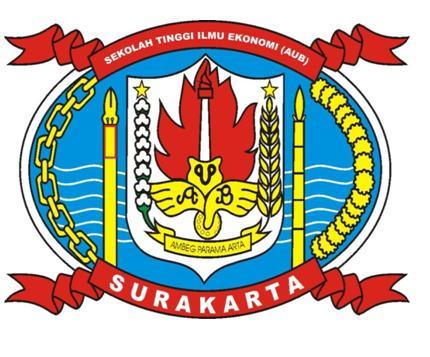 LNAMA PERGURUAN TINGGI ADI UNGGUL BHIRAWA SURAKARTAFAKULTAS  EKONOMIJURUSAN/PROGRAM STUDI  MANAJEMENNAMA PERGURUAN TINGGI ADI UNGGUL BHIRAWA SURAKARTAFAKULTAS  EKONOMIJURUSAN/PROGRAM STUDI  MANAJEMENNAMA PERGURUAN TINGGI ADI UNGGUL BHIRAWA SURAKARTAFAKULTAS  EKONOMIJURUSAN/PROGRAM STUDI  MANAJEMENNAMA PERGURUAN TINGGI ADI UNGGUL BHIRAWA SURAKARTAFAKULTAS  EKONOMIJURUSAN/PROGRAM STUDI  MANAJEMENNAMA PERGURUAN TINGGI ADI UNGGUL BHIRAWA SURAKARTAFAKULTAS  EKONOMIJURUSAN/PROGRAM STUDI  MANAJEMENNAMA PERGURUAN TINGGI ADI UNGGUL BHIRAWA SURAKARTAFAKULTAS  EKONOMIJURUSAN/PROGRAM STUDI  MANAJEMENNAMA PERGURUAN TINGGI ADI UNGGUL BHIRAWA SURAKARTAFAKULTAS  EKONOMIJURUSAN/PROGRAM STUDI  MANAJEMENNAMA PERGURUAN TINGGI ADI UNGGUL BHIRAWA SURAKARTAFAKULTAS  EKONOMIJURUSAN/PROGRAM STUDI  MANAJEMENNAMA PERGURUAN TINGGI ADI UNGGUL BHIRAWA SURAKARTAFAKULTAS  EKONOMIJURUSAN/PROGRAM STUDI  MANAJEMENNAMA PERGURUAN TINGGI ADI UNGGUL BHIRAWA SURAKARTAFAKULTAS  EKONOMIJURUSAN/PROGRAM STUDI  MANAJEMENNAMA PERGURUAN TINGGI ADI UNGGUL BHIRAWA SURAKARTAFAKULTAS  EKONOMIJURUSAN/PROGRAM STUDI  MANAJEMENNAMA PERGURUAN TINGGI ADI UNGGUL BHIRAWA SURAKARTAFAKULTAS  EKONOMIJURUSAN/PROGRAM STUDI  MANAJEMENNAMA PERGURUAN TINGGI ADI UNGGUL BHIRAWA SURAKARTAFAKULTAS  EKONOMIJURUSAN/PROGRAM STUDI  MANAJEMENNAMA PERGURUAN TINGGI ADI UNGGUL BHIRAWA SURAKARTAFAKULTAS  EKONOMIJURUSAN/PROGRAM STUDI  MANAJEMENNAMA PERGURUAN TINGGI ADI UNGGUL BHIRAWA SURAKARTAFAKULTAS  EKONOMIJURUSAN/PROGRAM STUDI  MANAJEMENNAMA PERGURUAN TINGGI ADI UNGGUL BHIRAWA SURAKARTAFAKULTAS  EKONOMIJURUSAN/PROGRAM STUDI  MANAJEMENNAMA PERGURUAN TINGGI ADI UNGGUL BHIRAWA SURAKARTAFAKULTAS  EKONOMIJURUSAN/PROGRAM STUDI  MANAJEMENNAMA PERGURUAN TINGGI ADI UNGGUL BHIRAWA SURAKARTAFAKULTAS  EKONOMIJURUSAN/PROGRAM STUDI  MANAJEMENRENCANA PEMBELAJARAN SEMESTER (RPS)RENCANA PEMBELAJARAN SEMESTER (RPS)RENCANA PEMBELAJARAN SEMESTER (RPS)RENCANA PEMBELAJARAN SEMESTER (RPS)RENCANA PEMBELAJARAN SEMESTER (RPS)RENCANA PEMBELAJARAN SEMESTER (RPS)RENCANA PEMBELAJARAN SEMESTER (RPS)RENCANA PEMBELAJARAN SEMESTER (RPS)RENCANA PEMBELAJARAN SEMESTER (RPS)RENCANA PEMBELAJARAN SEMESTER (RPS)RENCANA PEMBELAJARAN SEMESTER (RPS)RENCANA PEMBELAJARAN SEMESTER (RPS)RENCANA PEMBELAJARAN SEMESTER (RPS)RENCANA PEMBELAJARAN SEMESTER (RPS)RENCANA PEMBELAJARAN SEMESTER (RPS)RENCANA PEMBELAJARAN SEMESTER (RPS)RENCANA PEMBELAJARAN SEMESTER (RPS)RENCANA PEMBELAJARAN SEMESTER (RPS)RENCANA PEMBELAJARAN SEMESTER (RPS)RENCANA PEMBELAJARAN SEMESTER (RPS)NAMA MATA KULIAHNAMA MATA KULIAHNAMA MATA KULIAHNAMA MATA KULIAHNAMA MATA KULIAHNAMA MATA KULIAHNAMA MATA KULIAHKODE MKKODE MKRumpun MKRumpun MKRumpun MKRumpun MKBOBOT (sks)BOBOT (sks)SEMESTERSEMESTERTgl PenyusunanTgl PenyusunanTgl PenyusunanPengantar ManajemenPengantar ManajemenPengantar ManajemenPengantar ManajemenPengantar ManajemenPengantar ManajemenPengantar ManajemenKK 161202KK 161202ManajemenManajemenManajemenManajemen33IIIIII2 Oktober 20212 Oktober 20212 Oktober 2021OTORISASIOTORISASIOTORISASIOTORISASIOTORISASIOTORISASIOTORISASINama Koordinator Pengembang RPSNama Koordinator Pengembang RPSNama Koordinator Pengembang RPSNama Koordinator Pengembang RPSNama Koordinator Pengembang RPSKoordinator RMKKoordinator RMKKoordinator RMKKa PRODIKa PRODIKa PRODIKa PRODIKa PRODIOTORISASIOTORISASIOTORISASIOTORISASIOTORISASIOTORISASIOTORISASItanda tangantanda tangantanda tangantanda tangantanda tanganTanda tanganTanda tanganTanda tanganTanda tanganTanda tanganTanda tanganTanda tanganTanda tanganCapaian Pembelajaran (CP)Capaian Pembelajaran (CP)CPL-PRODI   (Capaian Pembelajaran Lulusan Program Studi)      CPL-PRODI   (Capaian Pembelajaran Lulusan Program Studi)      CPL-PRODI   (Capaian Pembelajaran Lulusan Program Studi)      CPL-PRODI   (Capaian Pembelajaran Lulusan Program Studi)      CPL-PRODI   (Capaian Pembelajaran Lulusan Program Studi)      CPL-PRODI   (Capaian Pembelajaran Lulusan Program Studi)      CPL-PRODI   (Capaian Pembelajaran Lulusan Program Studi)      CPL-PRODI   (Capaian Pembelajaran Lulusan Program Studi)      CPL-PRODI   (Capaian Pembelajaran Lulusan Program Studi)      CPL-PRODI   (Capaian Pembelajaran Lulusan Program Studi)      CPL-PRODI   (Capaian Pembelajaran Lulusan Program Studi)      CPL-PRODI   (Capaian Pembelajaran Lulusan Program Studi)      CPL-PRODI   (Capaian Pembelajaran Lulusan Program Studi)      CPL-PRODI   (Capaian Pembelajaran Lulusan Program Studi)      CPL-PRODI   (Capaian Pembelajaran Lulusan Program Studi)      CPL-PRODI   (Capaian Pembelajaran Lulusan Program Studi)      CPL-PRODI   (Capaian Pembelajaran Lulusan Program Studi)      CPL-PRODI   (Capaian Pembelajaran Lulusan Program Studi)      Capaian Pembelajaran (CP)Capaian Pembelajaran (CP)Capaian Pembelajaran (CP)Capaian Pembelajaran (CP)S10 S10 S10 Menunjukkan sikap bertanggungjawab atas pekerjaan di bidang keahliannya secara mandiri. Menunjukkan sikap bertanggungjawab atas pekerjaan di bidang keahliannya secara mandiri. Menunjukkan sikap bertanggungjawab atas pekerjaan di bidang keahliannya secara mandiri. Menunjukkan sikap bertanggungjawab atas pekerjaan di bidang keahliannya secara mandiri. Menunjukkan sikap bertanggungjawab atas pekerjaan di bidang keahliannya secara mandiri. Menunjukkan sikap bertanggungjawab atas pekerjaan di bidang keahliannya secara mandiri. Menunjukkan sikap bertanggungjawab atas pekerjaan di bidang keahliannya secara mandiri. Menunjukkan sikap bertanggungjawab atas pekerjaan di bidang keahliannya secara mandiri. Menunjukkan sikap bertanggungjawab atas pekerjaan di bidang keahliannya secara mandiri. Menunjukkan sikap bertanggungjawab atas pekerjaan di bidang keahliannya secara mandiri. Menunjukkan sikap bertanggungjawab atas pekerjaan di bidang keahliannya secara mandiri. Menunjukkan sikap bertanggungjawab atas pekerjaan di bidang keahliannya secara mandiri. Menunjukkan sikap bertanggungjawab atas pekerjaan di bidang keahliannya secara mandiri. Menunjukkan sikap bertanggungjawab atas pekerjaan di bidang keahliannya secara mandiri. Menunjukkan sikap bertanggungjawab atas pekerjaan di bidang keahliannya secara mandiri. Capaian Pembelajaran (CP)Capaian Pembelajaran (CP)P1 P1 P1 Menguasai konsep teoritis, metoda dan perangkat analisis fungsi manajemen (perencanaan, pelaksanaan, pengarahan, pemantauan, evaluasi, dan pengendalian) dan fungsi organisasi (pemasaran, keuangan, investasi, dan perbankan) pada berbagai jenis organisasiMenguasai konsep teoritis, metoda dan perangkat analisis fungsi manajemen (perencanaan, pelaksanaan, pengarahan, pemantauan, evaluasi, dan pengendalian) dan fungsi organisasi (pemasaran, keuangan, investasi, dan perbankan) pada berbagai jenis organisasiMenguasai konsep teoritis, metoda dan perangkat analisis fungsi manajemen (perencanaan, pelaksanaan, pengarahan, pemantauan, evaluasi, dan pengendalian) dan fungsi organisasi (pemasaran, keuangan, investasi, dan perbankan) pada berbagai jenis organisasiMenguasai konsep teoritis, metoda dan perangkat analisis fungsi manajemen (perencanaan, pelaksanaan, pengarahan, pemantauan, evaluasi, dan pengendalian) dan fungsi organisasi (pemasaran, keuangan, investasi, dan perbankan) pada berbagai jenis organisasiMenguasai konsep teoritis, metoda dan perangkat analisis fungsi manajemen (perencanaan, pelaksanaan, pengarahan, pemantauan, evaluasi, dan pengendalian) dan fungsi organisasi (pemasaran, keuangan, investasi, dan perbankan) pada berbagai jenis organisasiMenguasai konsep teoritis, metoda dan perangkat analisis fungsi manajemen (perencanaan, pelaksanaan, pengarahan, pemantauan, evaluasi, dan pengendalian) dan fungsi organisasi (pemasaran, keuangan, investasi, dan perbankan) pada berbagai jenis organisasiMenguasai konsep teoritis, metoda dan perangkat analisis fungsi manajemen (perencanaan, pelaksanaan, pengarahan, pemantauan, evaluasi, dan pengendalian) dan fungsi organisasi (pemasaran, keuangan, investasi, dan perbankan) pada berbagai jenis organisasiMenguasai konsep teoritis, metoda dan perangkat analisis fungsi manajemen (perencanaan, pelaksanaan, pengarahan, pemantauan, evaluasi, dan pengendalian) dan fungsi organisasi (pemasaran, keuangan, investasi, dan perbankan) pada berbagai jenis organisasiMenguasai konsep teoritis, metoda dan perangkat analisis fungsi manajemen (perencanaan, pelaksanaan, pengarahan, pemantauan, evaluasi, dan pengendalian) dan fungsi organisasi (pemasaran, keuangan, investasi, dan perbankan) pada berbagai jenis organisasiMenguasai konsep teoritis, metoda dan perangkat analisis fungsi manajemen (perencanaan, pelaksanaan, pengarahan, pemantauan, evaluasi, dan pengendalian) dan fungsi organisasi (pemasaran, keuangan, investasi, dan perbankan) pada berbagai jenis organisasiMenguasai konsep teoritis, metoda dan perangkat analisis fungsi manajemen (perencanaan, pelaksanaan, pengarahan, pemantauan, evaluasi, dan pengendalian) dan fungsi organisasi (pemasaran, keuangan, investasi, dan perbankan) pada berbagai jenis organisasiMenguasai konsep teoritis, metoda dan perangkat analisis fungsi manajemen (perencanaan, pelaksanaan, pengarahan, pemantauan, evaluasi, dan pengendalian) dan fungsi organisasi (pemasaran, keuangan, investasi, dan perbankan) pada berbagai jenis organisasiMenguasai konsep teoritis, metoda dan perangkat analisis fungsi manajemen (perencanaan, pelaksanaan, pengarahan, pemantauan, evaluasi, dan pengendalian) dan fungsi organisasi (pemasaran, keuangan, investasi, dan perbankan) pada berbagai jenis organisasiMenguasai konsep teoritis, metoda dan perangkat analisis fungsi manajemen (perencanaan, pelaksanaan, pengarahan, pemantauan, evaluasi, dan pengendalian) dan fungsi organisasi (pemasaran, keuangan, investasi, dan perbankan) pada berbagai jenis organisasiMenguasai konsep teoritis, metoda dan perangkat analisis fungsi manajemen (perencanaan, pelaksanaan, pengarahan, pemantauan, evaluasi, dan pengendalian) dan fungsi organisasi (pemasaran, keuangan, investasi, dan perbankan) pada berbagai jenis organisasiCapaian Pembelajaran (CP)Capaian Pembelajaran (CP)KU1 KU1 KU1 Mampu menerapkan pemikiran logis, kritis, sistematis dan inovatif dalam konteks pengembangan atau implementasi ilmu pengetahuan dan teknologi yang memperhatikan dan menerapkan nilai humaniora yang sesuai dengan bidang keahliannya. Mampu menerapkan pemikiran logis, kritis, sistematis dan inovatif dalam konteks pengembangan atau implementasi ilmu pengetahuan dan teknologi yang memperhatikan dan menerapkan nilai humaniora yang sesuai dengan bidang keahliannya. Mampu menerapkan pemikiran logis, kritis, sistematis dan inovatif dalam konteks pengembangan atau implementasi ilmu pengetahuan dan teknologi yang memperhatikan dan menerapkan nilai humaniora yang sesuai dengan bidang keahliannya. Mampu menerapkan pemikiran logis, kritis, sistematis dan inovatif dalam konteks pengembangan atau implementasi ilmu pengetahuan dan teknologi yang memperhatikan dan menerapkan nilai humaniora yang sesuai dengan bidang keahliannya. Mampu menerapkan pemikiran logis, kritis, sistematis dan inovatif dalam konteks pengembangan atau implementasi ilmu pengetahuan dan teknologi yang memperhatikan dan menerapkan nilai humaniora yang sesuai dengan bidang keahliannya. Mampu menerapkan pemikiran logis, kritis, sistematis dan inovatif dalam konteks pengembangan atau implementasi ilmu pengetahuan dan teknologi yang memperhatikan dan menerapkan nilai humaniora yang sesuai dengan bidang keahliannya. Mampu menerapkan pemikiran logis, kritis, sistematis dan inovatif dalam konteks pengembangan atau implementasi ilmu pengetahuan dan teknologi yang memperhatikan dan menerapkan nilai humaniora yang sesuai dengan bidang keahliannya. Mampu menerapkan pemikiran logis, kritis, sistematis dan inovatif dalam konteks pengembangan atau implementasi ilmu pengetahuan dan teknologi yang memperhatikan dan menerapkan nilai humaniora yang sesuai dengan bidang keahliannya. Mampu menerapkan pemikiran logis, kritis, sistematis dan inovatif dalam konteks pengembangan atau implementasi ilmu pengetahuan dan teknologi yang memperhatikan dan menerapkan nilai humaniora yang sesuai dengan bidang keahliannya. Mampu menerapkan pemikiran logis, kritis, sistematis dan inovatif dalam konteks pengembangan atau implementasi ilmu pengetahuan dan teknologi yang memperhatikan dan menerapkan nilai humaniora yang sesuai dengan bidang keahliannya. Mampu menerapkan pemikiran logis, kritis, sistematis dan inovatif dalam konteks pengembangan atau implementasi ilmu pengetahuan dan teknologi yang memperhatikan dan menerapkan nilai humaniora yang sesuai dengan bidang keahliannya. Mampu menerapkan pemikiran logis, kritis, sistematis dan inovatif dalam konteks pengembangan atau implementasi ilmu pengetahuan dan teknologi yang memperhatikan dan menerapkan nilai humaniora yang sesuai dengan bidang keahliannya. Mampu menerapkan pemikiran logis, kritis, sistematis dan inovatif dalam konteks pengembangan atau implementasi ilmu pengetahuan dan teknologi yang memperhatikan dan menerapkan nilai humaniora yang sesuai dengan bidang keahliannya. Mampu menerapkan pemikiran logis, kritis, sistematis dan inovatif dalam konteks pengembangan atau implementasi ilmu pengetahuan dan teknologi yang memperhatikan dan menerapkan nilai humaniora yang sesuai dengan bidang keahliannya. Mampu menerapkan pemikiran logis, kritis, sistematis dan inovatif dalam konteks pengembangan atau implementasi ilmu pengetahuan dan teknologi yang memperhatikan dan menerapkan nilai humaniora yang sesuai dengan bidang keahliannya. Capaian Pembelajaran (CP)Capaian Pembelajaran (CP)KU2 KU2 KU2  Mampu menunjukkan kinerja mandiri, bermutu, dan terukur Mampu menunjukkan kinerja mandiri, bermutu, dan terukur Mampu menunjukkan kinerja mandiri, bermutu, dan terukur Mampu menunjukkan kinerja mandiri, bermutu, dan terukur Mampu menunjukkan kinerja mandiri, bermutu, dan terukur Mampu menunjukkan kinerja mandiri, bermutu, dan terukur Mampu menunjukkan kinerja mandiri, bermutu, dan terukur Mampu menunjukkan kinerja mandiri, bermutu, dan terukur Mampu menunjukkan kinerja mandiri, bermutu, dan terukur Mampu menunjukkan kinerja mandiri, bermutu, dan terukur Mampu menunjukkan kinerja mandiri, bermutu, dan terukur Mampu menunjukkan kinerja mandiri, bermutu, dan terukur Mampu menunjukkan kinerja mandiri, bermutu, dan terukur Mampu menunjukkan kinerja mandiri, bermutu, dan terukur Mampu menunjukkan kinerja mandiri, bermutu, dan terukurCapaian Pembelajaran (CP)Capaian Pembelajaran (CP)KU3KU3KU3Mengambil keputusan secara tepat dalam konteks penyelesaian masalah di bidang keahliannya, berdasarkan hasil analisis terhadap informasi dan data.Mengambil keputusan secara tepat dalam konteks penyelesaian masalah di bidang keahliannya, berdasarkan hasil analisis terhadap informasi dan data.Mengambil keputusan secara tepat dalam konteks penyelesaian masalah di bidang keahliannya, berdasarkan hasil analisis terhadap informasi dan data.Mengambil keputusan secara tepat dalam konteks penyelesaian masalah di bidang keahliannya, berdasarkan hasil analisis terhadap informasi dan data.Mengambil keputusan secara tepat dalam konteks penyelesaian masalah di bidang keahliannya, berdasarkan hasil analisis terhadap informasi dan data.Mengambil keputusan secara tepat dalam konteks penyelesaian masalah di bidang keahliannya, berdasarkan hasil analisis terhadap informasi dan data.Mengambil keputusan secara tepat dalam konteks penyelesaian masalah di bidang keahliannya, berdasarkan hasil analisis terhadap informasi dan data.Mengambil keputusan secara tepat dalam konteks penyelesaian masalah di bidang keahliannya, berdasarkan hasil analisis terhadap informasi dan data.Mengambil keputusan secara tepat dalam konteks penyelesaian masalah di bidang keahliannya, berdasarkan hasil analisis terhadap informasi dan data.Mengambil keputusan secara tepat dalam konteks penyelesaian masalah di bidang keahliannya, berdasarkan hasil analisis terhadap informasi dan data.Mengambil keputusan secara tepat dalam konteks penyelesaian masalah di bidang keahliannya, berdasarkan hasil analisis terhadap informasi dan data.Mengambil keputusan secara tepat dalam konteks penyelesaian masalah di bidang keahliannya, berdasarkan hasil analisis terhadap informasi dan data.Mengambil keputusan secara tepat dalam konteks penyelesaian masalah di bidang keahliannya, berdasarkan hasil analisis terhadap informasi dan data.Mengambil keputusan secara tepat dalam konteks penyelesaian masalah di bidang keahliannya, berdasarkan hasil analisis terhadap informasi dan data.Mengambil keputusan secara tepat dalam konteks penyelesaian masalah di bidang keahliannya, berdasarkan hasil analisis terhadap informasi dan data.Capaian Pembelajaran (CP)Capaian Pembelajaran (CP)KK1KK1KK1Mampu merumuskan fungsi manajemen (perencanaan, pengorganisasian, penyusunan anggaran, pengarahan, dan pengendalian serta evaluasi) pada level operasional di berbagai tipe organisasi.Mampu merumuskan fungsi manajemen (perencanaan, pengorganisasian, penyusunan anggaran, pengarahan, dan pengendalian serta evaluasi) pada level operasional di berbagai tipe organisasi.Mampu merumuskan fungsi manajemen (perencanaan, pengorganisasian, penyusunan anggaran, pengarahan, dan pengendalian serta evaluasi) pada level operasional di berbagai tipe organisasi.Mampu merumuskan fungsi manajemen (perencanaan, pengorganisasian, penyusunan anggaran, pengarahan, dan pengendalian serta evaluasi) pada level operasional di berbagai tipe organisasi.Mampu merumuskan fungsi manajemen (perencanaan, pengorganisasian, penyusunan anggaran, pengarahan, dan pengendalian serta evaluasi) pada level operasional di berbagai tipe organisasi.Mampu merumuskan fungsi manajemen (perencanaan, pengorganisasian, penyusunan anggaran, pengarahan, dan pengendalian serta evaluasi) pada level operasional di berbagai tipe organisasi.Mampu merumuskan fungsi manajemen (perencanaan, pengorganisasian, penyusunan anggaran, pengarahan, dan pengendalian serta evaluasi) pada level operasional di berbagai tipe organisasi.Mampu merumuskan fungsi manajemen (perencanaan, pengorganisasian, penyusunan anggaran, pengarahan, dan pengendalian serta evaluasi) pada level operasional di berbagai tipe organisasi.Mampu merumuskan fungsi manajemen (perencanaan, pengorganisasian, penyusunan anggaran, pengarahan, dan pengendalian serta evaluasi) pada level operasional di berbagai tipe organisasi.Mampu merumuskan fungsi manajemen (perencanaan, pengorganisasian, penyusunan anggaran, pengarahan, dan pengendalian serta evaluasi) pada level operasional di berbagai tipe organisasi.Mampu merumuskan fungsi manajemen (perencanaan, pengorganisasian, penyusunan anggaran, pengarahan, dan pengendalian serta evaluasi) pada level operasional di berbagai tipe organisasi.Mampu merumuskan fungsi manajemen (perencanaan, pengorganisasian, penyusunan anggaran, pengarahan, dan pengendalian serta evaluasi) pada level operasional di berbagai tipe organisasi.Mampu merumuskan fungsi manajemen (perencanaan, pengorganisasian, penyusunan anggaran, pengarahan, dan pengendalian serta evaluasi) pada level operasional di berbagai tipe organisasi.Mampu merumuskan fungsi manajemen (perencanaan, pengorganisasian, penyusunan anggaran, pengarahan, dan pengendalian serta evaluasi) pada level operasional di berbagai tipe organisasi.Mampu merumuskan fungsi manajemen (perencanaan, pengorganisasian, penyusunan anggaran, pengarahan, dan pengendalian serta evaluasi) pada level operasional di berbagai tipe organisasi.Capaian Pembelajaran (CP)Capaian Pembelajaran (CP)KK4KK4KK4Mampu berkontribusi dalam penyusunan rencana strategis organisasi dan menjabarkan rencana strategis menjadi rencana operasional organisasi pada level fungsionalMampu berkontribusi dalam penyusunan rencana strategis organisasi dan menjabarkan rencana strategis menjadi rencana operasional organisasi pada level fungsionalMampu berkontribusi dalam penyusunan rencana strategis organisasi dan menjabarkan rencana strategis menjadi rencana operasional organisasi pada level fungsionalMampu berkontribusi dalam penyusunan rencana strategis organisasi dan menjabarkan rencana strategis menjadi rencana operasional organisasi pada level fungsionalMampu berkontribusi dalam penyusunan rencana strategis organisasi dan menjabarkan rencana strategis menjadi rencana operasional organisasi pada level fungsionalMampu berkontribusi dalam penyusunan rencana strategis organisasi dan menjabarkan rencana strategis menjadi rencana operasional organisasi pada level fungsionalMampu berkontribusi dalam penyusunan rencana strategis organisasi dan menjabarkan rencana strategis menjadi rencana operasional organisasi pada level fungsionalMampu berkontribusi dalam penyusunan rencana strategis organisasi dan menjabarkan rencana strategis menjadi rencana operasional organisasi pada level fungsionalMampu berkontribusi dalam penyusunan rencana strategis organisasi dan menjabarkan rencana strategis menjadi rencana operasional organisasi pada level fungsionalMampu berkontribusi dalam penyusunan rencana strategis organisasi dan menjabarkan rencana strategis menjadi rencana operasional organisasi pada level fungsionalMampu berkontribusi dalam penyusunan rencana strategis organisasi dan menjabarkan rencana strategis menjadi rencana operasional organisasi pada level fungsionalMampu berkontribusi dalam penyusunan rencana strategis organisasi dan menjabarkan rencana strategis menjadi rencana operasional organisasi pada level fungsionalMampu berkontribusi dalam penyusunan rencana strategis organisasi dan menjabarkan rencana strategis menjadi rencana operasional organisasi pada level fungsionalMampu berkontribusi dalam penyusunan rencana strategis organisasi dan menjabarkan rencana strategis menjadi rencana operasional organisasi pada level fungsionalMampu berkontribusi dalam penyusunan rencana strategis organisasi dan menjabarkan rencana strategis menjadi rencana operasional organisasi pada level fungsionalCapaian Pembelajaran (CP)Capaian Pembelajaran (CP) KK5 KK5 KK5Mampu mengambil keputusan manajerial yang tepat diberbagai tipe organisasi pada tingkat operasional, berdasarkan analisis data dan informasi pada fungsi organisasiMampu mengambil keputusan manajerial yang tepat diberbagai tipe organisasi pada tingkat operasional, berdasarkan analisis data dan informasi pada fungsi organisasiMampu mengambil keputusan manajerial yang tepat diberbagai tipe organisasi pada tingkat operasional, berdasarkan analisis data dan informasi pada fungsi organisasiMampu mengambil keputusan manajerial yang tepat diberbagai tipe organisasi pada tingkat operasional, berdasarkan analisis data dan informasi pada fungsi organisasiMampu mengambil keputusan manajerial yang tepat diberbagai tipe organisasi pada tingkat operasional, berdasarkan analisis data dan informasi pada fungsi organisasiMampu mengambil keputusan manajerial yang tepat diberbagai tipe organisasi pada tingkat operasional, berdasarkan analisis data dan informasi pada fungsi organisasiMampu mengambil keputusan manajerial yang tepat diberbagai tipe organisasi pada tingkat operasional, berdasarkan analisis data dan informasi pada fungsi organisasiMampu mengambil keputusan manajerial yang tepat diberbagai tipe organisasi pada tingkat operasional, berdasarkan analisis data dan informasi pada fungsi organisasiMampu mengambil keputusan manajerial yang tepat diberbagai tipe organisasi pada tingkat operasional, berdasarkan analisis data dan informasi pada fungsi organisasiMampu mengambil keputusan manajerial yang tepat diberbagai tipe organisasi pada tingkat operasional, berdasarkan analisis data dan informasi pada fungsi organisasiMampu mengambil keputusan manajerial yang tepat diberbagai tipe organisasi pada tingkat operasional, berdasarkan analisis data dan informasi pada fungsi organisasiMampu mengambil keputusan manajerial yang tepat diberbagai tipe organisasi pada tingkat operasional, berdasarkan analisis data dan informasi pada fungsi organisasiMampu mengambil keputusan manajerial yang tepat diberbagai tipe organisasi pada tingkat operasional, berdasarkan analisis data dan informasi pada fungsi organisasiMampu mengambil keputusan manajerial yang tepat diberbagai tipe organisasi pada tingkat operasional, berdasarkan analisis data dan informasi pada fungsi organisasiMampu mengambil keputusan manajerial yang tepat diberbagai tipe organisasi pada tingkat operasional, berdasarkan analisis data dan informasi pada fungsi organisasiCapaian Pembelajaran (CP)Capaian Pembelajaran (CP)CPMK (Capaian Pembelajaran Lulusan Yang Dibebankan Pada Mata Kuliah)CPMK (Capaian Pembelajaran Lulusan Yang Dibebankan Pada Mata Kuliah)CPMK (Capaian Pembelajaran Lulusan Yang Dibebankan Pada Mata Kuliah)CPMK (Capaian Pembelajaran Lulusan Yang Dibebankan Pada Mata Kuliah)CPMK (Capaian Pembelajaran Lulusan Yang Dibebankan Pada Mata Kuliah)CPMK (Capaian Pembelajaran Lulusan Yang Dibebankan Pada Mata Kuliah)CPMK (Capaian Pembelajaran Lulusan Yang Dibebankan Pada Mata Kuliah)CPMK (Capaian Pembelajaran Lulusan Yang Dibebankan Pada Mata Kuliah)CPMK (Capaian Pembelajaran Lulusan Yang Dibebankan Pada Mata Kuliah)CPMK (Capaian Pembelajaran Lulusan Yang Dibebankan Pada Mata Kuliah)CPMK (Capaian Pembelajaran Lulusan Yang Dibebankan Pada Mata Kuliah)CPMK (Capaian Pembelajaran Lulusan Yang Dibebankan Pada Mata Kuliah)CPMK (Capaian Pembelajaran Lulusan Yang Dibebankan Pada Mata Kuliah)CPMK (Capaian Pembelajaran Lulusan Yang Dibebankan Pada Mata Kuliah)CPMK (Capaian Pembelajaran Lulusan Yang Dibebankan Pada Mata Kuliah)CPMK (Capaian Pembelajaran Lulusan Yang Dibebankan Pada Mata Kuliah)CPMK (Capaian Pembelajaran Lulusan Yang Dibebankan Pada Mata Kuliah)CPMK (Capaian Pembelajaran Lulusan Yang Dibebankan Pada Mata Kuliah)CPMK 1CPMK 1CPMK 1CPMK 1Mampu menjelaskan pengertian organisasi, manajemen dan evolusi teori manajemen (KU1, KK1)Mampu menjelaskan pengertian organisasi, manajemen dan evolusi teori manajemen (KU1, KK1)Mampu menjelaskan pengertian organisasi, manajemen dan evolusi teori manajemen (KU1, KK1)Mampu menjelaskan pengertian organisasi, manajemen dan evolusi teori manajemen (KU1, KK1)Mampu menjelaskan pengertian organisasi, manajemen dan evolusi teori manajemen (KU1, KK1)Mampu menjelaskan pengertian organisasi, manajemen dan evolusi teori manajemen (KU1, KK1)Mampu menjelaskan pengertian organisasi, manajemen dan evolusi teori manajemen (KU1, KK1)Mampu menjelaskan pengertian organisasi, manajemen dan evolusi teori manajemen (KU1, KK1)Mampu menjelaskan pengertian organisasi, manajemen dan evolusi teori manajemen (KU1, KK1)Mampu menjelaskan pengertian organisasi, manajemen dan evolusi teori manajemen (KU1, KK1)Mampu menjelaskan pengertian organisasi, manajemen dan evolusi teori manajemen (KU1, KK1)Mampu menjelaskan pengertian organisasi, manajemen dan evolusi teori manajemen (KU1, KK1)Mampu menjelaskan pengertian organisasi, manajemen dan evolusi teori manajemen (KU1, KK1)Mampu menjelaskan pengertian organisasi, manajemen dan evolusi teori manajemen (KU1, KK1)CPMK 2CPMK 2CPMK 2CPMK 2Mampu memahami pengertian, bentuk, fungsi dan ciri-ciri perencanaan. (P1,KU1,KK4)Mampu memahami pengertian, bentuk, fungsi dan ciri-ciri perencanaan. (P1,KU1,KK4)Mampu memahami pengertian, bentuk, fungsi dan ciri-ciri perencanaan. (P1,KU1,KK4)Mampu memahami pengertian, bentuk, fungsi dan ciri-ciri perencanaan. (P1,KU1,KK4)Mampu memahami pengertian, bentuk, fungsi dan ciri-ciri perencanaan. (P1,KU1,KK4)Mampu memahami pengertian, bentuk, fungsi dan ciri-ciri perencanaan. (P1,KU1,KK4)Mampu memahami pengertian, bentuk, fungsi dan ciri-ciri perencanaan. (P1,KU1,KK4)Mampu memahami pengertian, bentuk, fungsi dan ciri-ciri perencanaan. (P1,KU1,KK4)Mampu memahami pengertian, bentuk, fungsi dan ciri-ciri perencanaan. (P1,KU1,KK4)Mampu memahami pengertian, bentuk, fungsi dan ciri-ciri perencanaan. (P1,KU1,KK4)Mampu memahami pengertian, bentuk, fungsi dan ciri-ciri perencanaan. (P1,KU1,KK4)Mampu memahami pengertian, bentuk, fungsi dan ciri-ciri perencanaan. (P1,KU1,KK4)Mampu memahami pengertian, bentuk, fungsi dan ciri-ciri perencanaan. (P1,KU1,KK4)Mampu memahami pengertian, bentuk, fungsi dan ciri-ciri perencanaan. (P1,KU1,KK4)CPMK 3CPMK 3CPMK 3CPMK 3Mampu menjelaskan proses pembuatan keputusan rasional, permasalahan dan pemecahannya (KK5)Mampu menjelaskan proses pembuatan keputusan rasional, permasalahan dan pemecahannya (KK5)Mampu menjelaskan proses pembuatan keputusan rasional, permasalahan dan pemecahannya (KK5)Mampu menjelaskan proses pembuatan keputusan rasional, permasalahan dan pemecahannya (KK5)Mampu menjelaskan proses pembuatan keputusan rasional, permasalahan dan pemecahannya (KK5)Mampu menjelaskan proses pembuatan keputusan rasional, permasalahan dan pemecahannya (KK5)Mampu menjelaskan proses pembuatan keputusan rasional, permasalahan dan pemecahannya (KK5)Mampu menjelaskan proses pembuatan keputusan rasional, permasalahan dan pemecahannya (KK5)Mampu menjelaskan proses pembuatan keputusan rasional, permasalahan dan pemecahannya (KK5)Mampu menjelaskan proses pembuatan keputusan rasional, permasalahan dan pemecahannya (KK5)Mampu menjelaskan proses pembuatan keputusan rasional, permasalahan dan pemecahannya (KK5)Mampu menjelaskan proses pembuatan keputusan rasional, permasalahan dan pemecahannya (KK5)Mampu menjelaskan proses pembuatan keputusan rasional, permasalahan dan pemecahannya (KK5)Mampu menjelaskan proses pembuatan keputusan rasional, permasalahan dan pemecahannya (KK5)CPMK 4CPMK 4CPMK 4CPMK 4Mampu mengetahui pengendalian dan metode pengendalian (S10, KK5)Mampu mengetahui pengendalian dan metode pengendalian (S10, KK5)Mampu mengetahui pengendalian dan metode pengendalian (S10, KK5)Mampu mengetahui pengendalian dan metode pengendalian (S10, KK5)Mampu mengetahui pengendalian dan metode pengendalian (S10, KK5)Mampu mengetahui pengendalian dan metode pengendalian (S10, KK5)Mampu mengetahui pengendalian dan metode pengendalian (S10, KK5)Mampu mengetahui pengendalian dan metode pengendalian (S10, KK5)Mampu mengetahui pengendalian dan metode pengendalian (S10, KK5)Mampu mengetahui pengendalian dan metode pengendalian (S10, KK5)Mampu mengetahui pengendalian dan metode pengendalian (S10, KK5)Mampu mengetahui pengendalian dan metode pengendalian (S10, KK5)Mampu mengetahui pengendalian dan metode pengendalian (S10, KK5)Mampu mengetahui pengendalian dan metode pengendalian (S10, KK5)CPMK 5CPMK 5CPMK 5CPMK 5Mampu mengetahui cara pengelolaan informasi yang baik (KU3, KK5)Mampu mengetahui cara pengelolaan informasi yang baik (KU3, KK5)Mampu mengetahui cara pengelolaan informasi yang baik (KU3, KK5)Mampu mengetahui cara pengelolaan informasi yang baik (KU3, KK5)Mampu mengetahui cara pengelolaan informasi yang baik (KU3, KK5)Mampu mengetahui cara pengelolaan informasi yang baik (KU3, KK5)Mampu mengetahui cara pengelolaan informasi yang baik (KU3, KK5)Mampu mengetahui cara pengelolaan informasi yang baik (KU3, KK5)Mampu mengetahui cara pengelolaan informasi yang baik (KU3, KK5)Mampu mengetahui cara pengelolaan informasi yang baik (KU3, KK5)Mampu mengetahui cara pengelolaan informasi yang baik (KU3, KK5)Mampu mengetahui cara pengelolaan informasi yang baik (KU3, KK5)Mampu mengetahui cara pengelolaan informasi yang baik (KU3, KK5)Mampu mengetahui cara pengelolaan informasi yang baik (KU3, KK5)Diskripsi Singkat MKDiskripsi Singkat MKPada kuliah ini mahasiswa diberikan pengetahuan dan pengertian tentang  tentang mengenal organisasi dan manajemen, proses manajemen yang dilakukan dalam organisasi atau perusahaan. yang meliputi fungsi-fungsi dalam manajemen yaitu perencanaaan,  Pembahasan dititik beratkan pada arti penting dan tujuan dari proses manajemen dalam organisasi atau perusahaan serta proses pembuatan keputusan dalam organisasi. serta pengawasan untuk kinerja organisasi. dan penggunaan sistem informasi dalam manajemenPada kuliah ini mahasiswa diberikan pengetahuan dan pengertian tentang  tentang mengenal organisasi dan manajemen, proses manajemen yang dilakukan dalam organisasi atau perusahaan. yang meliputi fungsi-fungsi dalam manajemen yaitu perencanaaan,  Pembahasan dititik beratkan pada arti penting dan tujuan dari proses manajemen dalam organisasi atau perusahaan serta proses pembuatan keputusan dalam organisasi. serta pengawasan untuk kinerja organisasi. dan penggunaan sistem informasi dalam manajemenPada kuliah ini mahasiswa diberikan pengetahuan dan pengertian tentang  tentang mengenal organisasi dan manajemen, proses manajemen yang dilakukan dalam organisasi atau perusahaan. yang meliputi fungsi-fungsi dalam manajemen yaitu perencanaaan,  Pembahasan dititik beratkan pada arti penting dan tujuan dari proses manajemen dalam organisasi atau perusahaan serta proses pembuatan keputusan dalam organisasi. serta pengawasan untuk kinerja organisasi. dan penggunaan sistem informasi dalam manajemenPada kuliah ini mahasiswa diberikan pengetahuan dan pengertian tentang  tentang mengenal organisasi dan manajemen, proses manajemen yang dilakukan dalam organisasi atau perusahaan. yang meliputi fungsi-fungsi dalam manajemen yaitu perencanaaan,  Pembahasan dititik beratkan pada arti penting dan tujuan dari proses manajemen dalam organisasi atau perusahaan serta proses pembuatan keputusan dalam organisasi. serta pengawasan untuk kinerja organisasi. dan penggunaan sistem informasi dalam manajemenPada kuliah ini mahasiswa diberikan pengetahuan dan pengertian tentang  tentang mengenal organisasi dan manajemen, proses manajemen yang dilakukan dalam organisasi atau perusahaan. yang meliputi fungsi-fungsi dalam manajemen yaitu perencanaaan,  Pembahasan dititik beratkan pada arti penting dan tujuan dari proses manajemen dalam organisasi atau perusahaan serta proses pembuatan keputusan dalam organisasi. serta pengawasan untuk kinerja organisasi. dan penggunaan sistem informasi dalam manajemenPada kuliah ini mahasiswa diberikan pengetahuan dan pengertian tentang  tentang mengenal organisasi dan manajemen, proses manajemen yang dilakukan dalam organisasi atau perusahaan. yang meliputi fungsi-fungsi dalam manajemen yaitu perencanaaan,  Pembahasan dititik beratkan pada arti penting dan tujuan dari proses manajemen dalam organisasi atau perusahaan serta proses pembuatan keputusan dalam organisasi. serta pengawasan untuk kinerja organisasi. dan penggunaan sistem informasi dalam manajemenPada kuliah ini mahasiswa diberikan pengetahuan dan pengertian tentang  tentang mengenal organisasi dan manajemen, proses manajemen yang dilakukan dalam organisasi atau perusahaan. yang meliputi fungsi-fungsi dalam manajemen yaitu perencanaaan,  Pembahasan dititik beratkan pada arti penting dan tujuan dari proses manajemen dalam organisasi atau perusahaan serta proses pembuatan keputusan dalam organisasi. serta pengawasan untuk kinerja organisasi. dan penggunaan sistem informasi dalam manajemenPada kuliah ini mahasiswa diberikan pengetahuan dan pengertian tentang  tentang mengenal organisasi dan manajemen, proses manajemen yang dilakukan dalam organisasi atau perusahaan. yang meliputi fungsi-fungsi dalam manajemen yaitu perencanaaan,  Pembahasan dititik beratkan pada arti penting dan tujuan dari proses manajemen dalam organisasi atau perusahaan serta proses pembuatan keputusan dalam organisasi. serta pengawasan untuk kinerja organisasi. dan penggunaan sistem informasi dalam manajemenPada kuliah ini mahasiswa diberikan pengetahuan dan pengertian tentang  tentang mengenal organisasi dan manajemen, proses manajemen yang dilakukan dalam organisasi atau perusahaan. yang meliputi fungsi-fungsi dalam manajemen yaitu perencanaaan,  Pembahasan dititik beratkan pada arti penting dan tujuan dari proses manajemen dalam organisasi atau perusahaan serta proses pembuatan keputusan dalam organisasi. serta pengawasan untuk kinerja organisasi. dan penggunaan sistem informasi dalam manajemenPada kuliah ini mahasiswa diberikan pengetahuan dan pengertian tentang  tentang mengenal organisasi dan manajemen, proses manajemen yang dilakukan dalam organisasi atau perusahaan. yang meliputi fungsi-fungsi dalam manajemen yaitu perencanaaan,  Pembahasan dititik beratkan pada arti penting dan tujuan dari proses manajemen dalam organisasi atau perusahaan serta proses pembuatan keputusan dalam organisasi. serta pengawasan untuk kinerja organisasi. dan penggunaan sistem informasi dalam manajemenPada kuliah ini mahasiswa diberikan pengetahuan dan pengertian tentang  tentang mengenal organisasi dan manajemen, proses manajemen yang dilakukan dalam organisasi atau perusahaan. yang meliputi fungsi-fungsi dalam manajemen yaitu perencanaaan,  Pembahasan dititik beratkan pada arti penting dan tujuan dari proses manajemen dalam organisasi atau perusahaan serta proses pembuatan keputusan dalam organisasi. serta pengawasan untuk kinerja organisasi. dan penggunaan sistem informasi dalam manajemenPada kuliah ini mahasiswa diberikan pengetahuan dan pengertian tentang  tentang mengenal organisasi dan manajemen, proses manajemen yang dilakukan dalam organisasi atau perusahaan. yang meliputi fungsi-fungsi dalam manajemen yaitu perencanaaan,  Pembahasan dititik beratkan pada arti penting dan tujuan dari proses manajemen dalam organisasi atau perusahaan serta proses pembuatan keputusan dalam organisasi. serta pengawasan untuk kinerja organisasi. dan penggunaan sistem informasi dalam manajemenPada kuliah ini mahasiswa diberikan pengetahuan dan pengertian tentang  tentang mengenal organisasi dan manajemen, proses manajemen yang dilakukan dalam organisasi atau perusahaan. yang meliputi fungsi-fungsi dalam manajemen yaitu perencanaaan,  Pembahasan dititik beratkan pada arti penting dan tujuan dari proses manajemen dalam organisasi atau perusahaan serta proses pembuatan keputusan dalam organisasi. serta pengawasan untuk kinerja organisasi. dan penggunaan sistem informasi dalam manajemenPada kuliah ini mahasiswa diberikan pengetahuan dan pengertian tentang  tentang mengenal organisasi dan manajemen, proses manajemen yang dilakukan dalam organisasi atau perusahaan. yang meliputi fungsi-fungsi dalam manajemen yaitu perencanaaan,  Pembahasan dititik beratkan pada arti penting dan tujuan dari proses manajemen dalam organisasi atau perusahaan serta proses pembuatan keputusan dalam organisasi. serta pengawasan untuk kinerja organisasi. dan penggunaan sistem informasi dalam manajemenPada kuliah ini mahasiswa diberikan pengetahuan dan pengertian tentang  tentang mengenal organisasi dan manajemen, proses manajemen yang dilakukan dalam organisasi atau perusahaan. yang meliputi fungsi-fungsi dalam manajemen yaitu perencanaaan,  Pembahasan dititik beratkan pada arti penting dan tujuan dari proses manajemen dalam organisasi atau perusahaan serta proses pembuatan keputusan dalam organisasi. serta pengawasan untuk kinerja organisasi. dan penggunaan sistem informasi dalam manajemenPada kuliah ini mahasiswa diberikan pengetahuan dan pengertian tentang  tentang mengenal organisasi dan manajemen, proses manajemen yang dilakukan dalam organisasi atau perusahaan. yang meliputi fungsi-fungsi dalam manajemen yaitu perencanaaan,  Pembahasan dititik beratkan pada arti penting dan tujuan dari proses manajemen dalam organisasi atau perusahaan serta proses pembuatan keputusan dalam organisasi. serta pengawasan untuk kinerja organisasi. dan penggunaan sistem informasi dalam manajemenPada kuliah ini mahasiswa diberikan pengetahuan dan pengertian tentang  tentang mengenal organisasi dan manajemen, proses manajemen yang dilakukan dalam organisasi atau perusahaan. yang meliputi fungsi-fungsi dalam manajemen yaitu perencanaaan,  Pembahasan dititik beratkan pada arti penting dan tujuan dari proses manajemen dalam organisasi atau perusahaan serta proses pembuatan keputusan dalam organisasi. serta pengawasan untuk kinerja organisasi. dan penggunaan sistem informasi dalam manajemenPada kuliah ini mahasiswa diberikan pengetahuan dan pengertian tentang  tentang mengenal organisasi dan manajemen, proses manajemen yang dilakukan dalam organisasi atau perusahaan. yang meliputi fungsi-fungsi dalam manajemen yaitu perencanaaan,  Pembahasan dititik beratkan pada arti penting dan tujuan dari proses manajemen dalam organisasi atau perusahaan serta proses pembuatan keputusan dalam organisasi. serta pengawasan untuk kinerja organisasi. dan penggunaan sistem informasi dalam manajemenBahan Kajian / Pokok BahasanBahan Kajian / Pokok BahasanManager dan Organisasi  yang meliputi Pengertian manajemen dan organisasi, jenis manajemen dan bagaimana menjadi manajer yang sukses.Pengaruh lingkungan dan evolusi teori Manajemen; lingkungan umum perusahaan, sejarah perkembangan Manajemen, pendekatan sistem manajemen. Perencanaan strategis; pentingnya suatu perencanaan, hubungan perencanaan dengan fungsi lain, proses penyusunan perencanaan.  Pemecahan masalah dan pengambilan keputusan; macam keputusan manajemen, tahap-tahap pengambilan keputusan. Pembagian kerja dan struktur organisasi; struktur organisasi, departementalisasi, bentuk-bentuk struktur organisasi.  Koordinasi dan rentang manajemen; kebutuhan koordinasi, mekanisme pengkoordinasian dasar, rentang manajemen, prinsip-prinsip manajemen. Pendelegasian Wewenang; Wewenang Lini, Staf, dan fungsional, delegasi yang efektif, prinsip-prinsip pendelegasian.  Sentralisasi dan Desentralisasi; faktor-faktor desentralisasi, keuntungan dan kerugian desentralisasi. Motivasi; proses motivasi, pendekatan terhadap motivasi, teori tentang motivasi. Kepemimpinan; Tipologi kepemimpinan, teori kepemimpinan.  Dinamika konfilk dalam organisasi; perubahan pandangan tentang konflik, jenis-jenis konflik, penanggulangan konflik lini dan staf.  Peran dan teknik pengendalian dalam manajemen; jenis-jenis pengendalian, perancangan sistem pengendalian, metode pengendalian anggaran. Sistem Informasi Manajemen; mengimplementasikan sistem informasi manajemen dengan komputer dan keamanan, pemakaian komputer oleh pengguna akhirManager dan Organisasi  yang meliputi Pengertian manajemen dan organisasi, jenis manajemen dan bagaimana menjadi manajer yang sukses.Pengaruh lingkungan dan evolusi teori Manajemen; lingkungan umum perusahaan, sejarah perkembangan Manajemen, pendekatan sistem manajemen. Perencanaan strategis; pentingnya suatu perencanaan, hubungan perencanaan dengan fungsi lain, proses penyusunan perencanaan.  Pemecahan masalah dan pengambilan keputusan; macam keputusan manajemen, tahap-tahap pengambilan keputusan. Pembagian kerja dan struktur organisasi; struktur organisasi, departementalisasi, bentuk-bentuk struktur organisasi.  Koordinasi dan rentang manajemen; kebutuhan koordinasi, mekanisme pengkoordinasian dasar, rentang manajemen, prinsip-prinsip manajemen. Pendelegasian Wewenang; Wewenang Lini, Staf, dan fungsional, delegasi yang efektif, prinsip-prinsip pendelegasian.  Sentralisasi dan Desentralisasi; faktor-faktor desentralisasi, keuntungan dan kerugian desentralisasi. Motivasi; proses motivasi, pendekatan terhadap motivasi, teori tentang motivasi. Kepemimpinan; Tipologi kepemimpinan, teori kepemimpinan.  Dinamika konfilk dalam organisasi; perubahan pandangan tentang konflik, jenis-jenis konflik, penanggulangan konflik lini dan staf.  Peran dan teknik pengendalian dalam manajemen; jenis-jenis pengendalian, perancangan sistem pengendalian, metode pengendalian anggaran. Sistem Informasi Manajemen; mengimplementasikan sistem informasi manajemen dengan komputer dan keamanan, pemakaian komputer oleh pengguna akhirManager dan Organisasi  yang meliputi Pengertian manajemen dan organisasi, jenis manajemen dan bagaimana menjadi manajer yang sukses.Pengaruh lingkungan dan evolusi teori Manajemen; lingkungan umum perusahaan, sejarah perkembangan Manajemen, pendekatan sistem manajemen. Perencanaan strategis; pentingnya suatu perencanaan, hubungan perencanaan dengan fungsi lain, proses penyusunan perencanaan.  Pemecahan masalah dan pengambilan keputusan; macam keputusan manajemen, tahap-tahap pengambilan keputusan. Pembagian kerja dan struktur organisasi; struktur organisasi, departementalisasi, bentuk-bentuk struktur organisasi.  Koordinasi dan rentang manajemen; kebutuhan koordinasi, mekanisme pengkoordinasian dasar, rentang manajemen, prinsip-prinsip manajemen. Pendelegasian Wewenang; Wewenang Lini, Staf, dan fungsional, delegasi yang efektif, prinsip-prinsip pendelegasian.  Sentralisasi dan Desentralisasi; faktor-faktor desentralisasi, keuntungan dan kerugian desentralisasi. Motivasi; proses motivasi, pendekatan terhadap motivasi, teori tentang motivasi. Kepemimpinan; Tipologi kepemimpinan, teori kepemimpinan.  Dinamika konfilk dalam organisasi; perubahan pandangan tentang konflik, jenis-jenis konflik, penanggulangan konflik lini dan staf.  Peran dan teknik pengendalian dalam manajemen; jenis-jenis pengendalian, perancangan sistem pengendalian, metode pengendalian anggaran. Sistem Informasi Manajemen; mengimplementasikan sistem informasi manajemen dengan komputer dan keamanan, pemakaian komputer oleh pengguna akhirManager dan Organisasi  yang meliputi Pengertian manajemen dan organisasi, jenis manajemen dan bagaimana menjadi manajer yang sukses.Pengaruh lingkungan dan evolusi teori Manajemen; lingkungan umum perusahaan, sejarah perkembangan Manajemen, pendekatan sistem manajemen. Perencanaan strategis; pentingnya suatu perencanaan, hubungan perencanaan dengan fungsi lain, proses penyusunan perencanaan.  Pemecahan masalah dan pengambilan keputusan; macam keputusan manajemen, tahap-tahap pengambilan keputusan. Pembagian kerja dan struktur organisasi; struktur organisasi, departementalisasi, bentuk-bentuk struktur organisasi.  Koordinasi dan rentang manajemen; kebutuhan koordinasi, mekanisme pengkoordinasian dasar, rentang manajemen, prinsip-prinsip manajemen. Pendelegasian Wewenang; Wewenang Lini, Staf, dan fungsional, delegasi yang efektif, prinsip-prinsip pendelegasian.  Sentralisasi dan Desentralisasi; faktor-faktor desentralisasi, keuntungan dan kerugian desentralisasi. Motivasi; proses motivasi, pendekatan terhadap motivasi, teori tentang motivasi. Kepemimpinan; Tipologi kepemimpinan, teori kepemimpinan.  Dinamika konfilk dalam organisasi; perubahan pandangan tentang konflik, jenis-jenis konflik, penanggulangan konflik lini dan staf.  Peran dan teknik pengendalian dalam manajemen; jenis-jenis pengendalian, perancangan sistem pengendalian, metode pengendalian anggaran. Sistem Informasi Manajemen; mengimplementasikan sistem informasi manajemen dengan komputer dan keamanan, pemakaian komputer oleh pengguna akhirManager dan Organisasi  yang meliputi Pengertian manajemen dan organisasi, jenis manajemen dan bagaimana menjadi manajer yang sukses.Pengaruh lingkungan dan evolusi teori Manajemen; lingkungan umum perusahaan, sejarah perkembangan Manajemen, pendekatan sistem manajemen. Perencanaan strategis; pentingnya suatu perencanaan, hubungan perencanaan dengan fungsi lain, proses penyusunan perencanaan.  Pemecahan masalah dan pengambilan keputusan; macam keputusan manajemen, tahap-tahap pengambilan keputusan. Pembagian kerja dan struktur organisasi; struktur organisasi, departementalisasi, bentuk-bentuk struktur organisasi.  Koordinasi dan rentang manajemen; kebutuhan koordinasi, mekanisme pengkoordinasian dasar, rentang manajemen, prinsip-prinsip manajemen. Pendelegasian Wewenang; Wewenang Lini, Staf, dan fungsional, delegasi yang efektif, prinsip-prinsip pendelegasian.  Sentralisasi dan Desentralisasi; faktor-faktor desentralisasi, keuntungan dan kerugian desentralisasi. Motivasi; proses motivasi, pendekatan terhadap motivasi, teori tentang motivasi. Kepemimpinan; Tipologi kepemimpinan, teori kepemimpinan.  Dinamika konfilk dalam organisasi; perubahan pandangan tentang konflik, jenis-jenis konflik, penanggulangan konflik lini dan staf.  Peran dan teknik pengendalian dalam manajemen; jenis-jenis pengendalian, perancangan sistem pengendalian, metode pengendalian anggaran. Sistem Informasi Manajemen; mengimplementasikan sistem informasi manajemen dengan komputer dan keamanan, pemakaian komputer oleh pengguna akhirManager dan Organisasi  yang meliputi Pengertian manajemen dan organisasi, jenis manajemen dan bagaimana menjadi manajer yang sukses.Pengaruh lingkungan dan evolusi teori Manajemen; lingkungan umum perusahaan, sejarah perkembangan Manajemen, pendekatan sistem manajemen. Perencanaan strategis; pentingnya suatu perencanaan, hubungan perencanaan dengan fungsi lain, proses penyusunan perencanaan.  Pemecahan masalah dan pengambilan keputusan; macam keputusan manajemen, tahap-tahap pengambilan keputusan. Pembagian kerja dan struktur organisasi; struktur organisasi, departementalisasi, bentuk-bentuk struktur organisasi.  Koordinasi dan rentang manajemen; kebutuhan koordinasi, mekanisme pengkoordinasian dasar, rentang manajemen, prinsip-prinsip manajemen. Pendelegasian Wewenang; Wewenang Lini, Staf, dan fungsional, delegasi yang efektif, prinsip-prinsip pendelegasian.  Sentralisasi dan Desentralisasi; faktor-faktor desentralisasi, keuntungan dan kerugian desentralisasi. Motivasi; proses motivasi, pendekatan terhadap motivasi, teori tentang motivasi. Kepemimpinan; Tipologi kepemimpinan, teori kepemimpinan.  Dinamika konfilk dalam organisasi; perubahan pandangan tentang konflik, jenis-jenis konflik, penanggulangan konflik lini dan staf.  Peran dan teknik pengendalian dalam manajemen; jenis-jenis pengendalian, perancangan sistem pengendalian, metode pengendalian anggaran. Sistem Informasi Manajemen; mengimplementasikan sistem informasi manajemen dengan komputer dan keamanan, pemakaian komputer oleh pengguna akhirManager dan Organisasi  yang meliputi Pengertian manajemen dan organisasi, jenis manajemen dan bagaimana menjadi manajer yang sukses.Pengaruh lingkungan dan evolusi teori Manajemen; lingkungan umum perusahaan, sejarah perkembangan Manajemen, pendekatan sistem manajemen. Perencanaan strategis; pentingnya suatu perencanaan, hubungan perencanaan dengan fungsi lain, proses penyusunan perencanaan.  Pemecahan masalah dan pengambilan keputusan; macam keputusan manajemen, tahap-tahap pengambilan keputusan. Pembagian kerja dan struktur organisasi; struktur organisasi, departementalisasi, bentuk-bentuk struktur organisasi.  Koordinasi dan rentang manajemen; kebutuhan koordinasi, mekanisme pengkoordinasian dasar, rentang manajemen, prinsip-prinsip manajemen. Pendelegasian Wewenang; Wewenang Lini, Staf, dan fungsional, delegasi yang efektif, prinsip-prinsip pendelegasian.  Sentralisasi dan Desentralisasi; faktor-faktor desentralisasi, keuntungan dan kerugian desentralisasi. Motivasi; proses motivasi, pendekatan terhadap motivasi, teori tentang motivasi. Kepemimpinan; Tipologi kepemimpinan, teori kepemimpinan.  Dinamika konfilk dalam organisasi; perubahan pandangan tentang konflik, jenis-jenis konflik, penanggulangan konflik lini dan staf.  Peran dan teknik pengendalian dalam manajemen; jenis-jenis pengendalian, perancangan sistem pengendalian, metode pengendalian anggaran. Sistem Informasi Manajemen; mengimplementasikan sistem informasi manajemen dengan komputer dan keamanan, pemakaian komputer oleh pengguna akhirManager dan Organisasi  yang meliputi Pengertian manajemen dan organisasi, jenis manajemen dan bagaimana menjadi manajer yang sukses.Pengaruh lingkungan dan evolusi teori Manajemen; lingkungan umum perusahaan, sejarah perkembangan Manajemen, pendekatan sistem manajemen. Perencanaan strategis; pentingnya suatu perencanaan, hubungan perencanaan dengan fungsi lain, proses penyusunan perencanaan.  Pemecahan masalah dan pengambilan keputusan; macam keputusan manajemen, tahap-tahap pengambilan keputusan. Pembagian kerja dan struktur organisasi; struktur organisasi, departementalisasi, bentuk-bentuk struktur organisasi.  Koordinasi dan rentang manajemen; kebutuhan koordinasi, mekanisme pengkoordinasian dasar, rentang manajemen, prinsip-prinsip manajemen. Pendelegasian Wewenang; Wewenang Lini, Staf, dan fungsional, delegasi yang efektif, prinsip-prinsip pendelegasian.  Sentralisasi dan Desentralisasi; faktor-faktor desentralisasi, keuntungan dan kerugian desentralisasi. Motivasi; proses motivasi, pendekatan terhadap motivasi, teori tentang motivasi. Kepemimpinan; Tipologi kepemimpinan, teori kepemimpinan.  Dinamika konfilk dalam organisasi; perubahan pandangan tentang konflik, jenis-jenis konflik, penanggulangan konflik lini dan staf.  Peran dan teknik pengendalian dalam manajemen; jenis-jenis pengendalian, perancangan sistem pengendalian, metode pengendalian anggaran. Sistem Informasi Manajemen; mengimplementasikan sistem informasi manajemen dengan komputer dan keamanan, pemakaian komputer oleh pengguna akhirManager dan Organisasi  yang meliputi Pengertian manajemen dan organisasi, jenis manajemen dan bagaimana menjadi manajer yang sukses.Pengaruh lingkungan dan evolusi teori Manajemen; lingkungan umum perusahaan, sejarah perkembangan Manajemen, pendekatan sistem manajemen. Perencanaan strategis; pentingnya suatu perencanaan, hubungan perencanaan dengan fungsi lain, proses penyusunan perencanaan.  Pemecahan masalah dan pengambilan keputusan; macam keputusan manajemen, tahap-tahap pengambilan keputusan. Pembagian kerja dan struktur organisasi; struktur organisasi, departementalisasi, bentuk-bentuk struktur organisasi.  Koordinasi dan rentang manajemen; kebutuhan koordinasi, mekanisme pengkoordinasian dasar, rentang manajemen, prinsip-prinsip manajemen. Pendelegasian Wewenang; Wewenang Lini, Staf, dan fungsional, delegasi yang efektif, prinsip-prinsip pendelegasian.  Sentralisasi dan Desentralisasi; faktor-faktor desentralisasi, keuntungan dan kerugian desentralisasi. Motivasi; proses motivasi, pendekatan terhadap motivasi, teori tentang motivasi. Kepemimpinan; Tipologi kepemimpinan, teori kepemimpinan.  Dinamika konfilk dalam organisasi; perubahan pandangan tentang konflik, jenis-jenis konflik, penanggulangan konflik lini dan staf.  Peran dan teknik pengendalian dalam manajemen; jenis-jenis pengendalian, perancangan sistem pengendalian, metode pengendalian anggaran. Sistem Informasi Manajemen; mengimplementasikan sistem informasi manajemen dengan komputer dan keamanan, pemakaian komputer oleh pengguna akhirManager dan Organisasi  yang meliputi Pengertian manajemen dan organisasi, jenis manajemen dan bagaimana menjadi manajer yang sukses.Pengaruh lingkungan dan evolusi teori Manajemen; lingkungan umum perusahaan, sejarah perkembangan Manajemen, pendekatan sistem manajemen. Perencanaan strategis; pentingnya suatu perencanaan, hubungan perencanaan dengan fungsi lain, proses penyusunan perencanaan.  Pemecahan masalah dan pengambilan keputusan; macam keputusan manajemen, tahap-tahap pengambilan keputusan. Pembagian kerja dan struktur organisasi; struktur organisasi, departementalisasi, bentuk-bentuk struktur organisasi.  Koordinasi dan rentang manajemen; kebutuhan koordinasi, mekanisme pengkoordinasian dasar, rentang manajemen, prinsip-prinsip manajemen. Pendelegasian Wewenang; Wewenang Lini, Staf, dan fungsional, delegasi yang efektif, prinsip-prinsip pendelegasian.  Sentralisasi dan Desentralisasi; faktor-faktor desentralisasi, keuntungan dan kerugian desentralisasi. Motivasi; proses motivasi, pendekatan terhadap motivasi, teori tentang motivasi. Kepemimpinan; Tipologi kepemimpinan, teori kepemimpinan.  Dinamika konfilk dalam organisasi; perubahan pandangan tentang konflik, jenis-jenis konflik, penanggulangan konflik lini dan staf.  Peran dan teknik pengendalian dalam manajemen; jenis-jenis pengendalian, perancangan sistem pengendalian, metode pengendalian anggaran. Sistem Informasi Manajemen; mengimplementasikan sistem informasi manajemen dengan komputer dan keamanan, pemakaian komputer oleh pengguna akhirManager dan Organisasi  yang meliputi Pengertian manajemen dan organisasi, jenis manajemen dan bagaimana menjadi manajer yang sukses.Pengaruh lingkungan dan evolusi teori Manajemen; lingkungan umum perusahaan, sejarah perkembangan Manajemen, pendekatan sistem manajemen. Perencanaan strategis; pentingnya suatu perencanaan, hubungan perencanaan dengan fungsi lain, proses penyusunan perencanaan.  Pemecahan masalah dan pengambilan keputusan; macam keputusan manajemen, tahap-tahap pengambilan keputusan. Pembagian kerja dan struktur organisasi; struktur organisasi, departementalisasi, bentuk-bentuk struktur organisasi.  Koordinasi dan rentang manajemen; kebutuhan koordinasi, mekanisme pengkoordinasian dasar, rentang manajemen, prinsip-prinsip manajemen. Pendelegasian Wewenang; Wewenang Lini, Staf, dan fungsional, delegasi yang efektif, prinsip-prinsip pendelegasian.  Sentralisasi dan Desentralisasi; faktor-faktor desentralisasi, keuntungan dan kerugian desentralisasi. Motivasi; proses motivasi, pendekatan terhadap motivasi, teori tentang motivasi. Kepemimpinan; Tipologi kepemimpinan, teori kepemimpinan.  Dinamika konfilk dalam organisasi; perubahan pandangan tentang konflik, jenis-jenis konflik, penanggulangan konflik lini dan staf.  Peran dan teknik pengendalian dalam manajemen; jenis-jenis pengendalian, perancangan sistem pengendalian, metode pengendalian anggaran. Sistem Informasi Manajemen; mengimplementasikan sistem informasi manajemen dengan komputer dan keamanan, pemakaian komputer oleh pengguna akhirManager dan Organisasi  yang meliputi Pengertian manajemen dan organisasi, jenis manajemen dan bagaimana menjadi manajer yang sukses.Pengaruh lingkungan dan evolusi teori Manajemen; lingkungan umum perusahaan, sejarah perkembangan Manajemen, pendekatan sistem manajemen. Perencanaan strategis; pentingnya suatu perencanaan, hubungan perencanaan dengan fungsi lain, proses penyusunan perencanaan.  Pemecahan masalah dan pengambilan keputusan; macam keputusan manajemen, tahap-tahap pengambilan keputusan. Pembagian kerja dan struktur organisasi; struktur organisasi, departementalisasi, bentuk-bentuk struktur organisasi.  Koordinasi dan rentang manajemen; kebutuhan koordinasi, mekanisme pengkoordinasian dasar, rentang manajemen, prinsip-prinsip manajemen. Pendelegasian Wewenang; Wewenang Lini, Staf, dan fungsional, delegasi yang efektif, prinsip-prinsip pendelegasian.  Sentralisasi dan Desentralisasi; faktor-faktor desentralisasi, keuntungan dan kerugian desentralisasi. Motivasi; proses motivasi, pendekatan terhadap motivasi, teori tentang motivasi. Kepemimpinan; Tipologi kepemimpinan, teori kepemimpinan.  Dinamika konfilk dalam organisasi; perubahan pandangan tentang konflik, jenis-jenis konflik, penanggulangan konflik lini dan staf.  Peran dan teknik pengendalian dalam manajemen; jenis-jenis pengendalian, perancangan sistem pengendalian, metode pengendalian anggaran. Sistem Informasi Manajemen; mengimplementasikan sistem informasi manajemen dengan komputer dan keamanan, pemakaian komputer oleh pengguna akhirManager dan Organisasi  yang meliputi Pengertian manajemen dan organisasi, jenis manajemen dan bagaimana menjadi manajer yang sukses.Pengaruh lingkungan dan evolusi teori Manajemen; lingkungan umum perusahaan, sejarah perkembangan Manajemen, pendekatan sistem manajemen. Perencanaan strategis; pentingnya suatu perencanaan, hubungan perencanaan dengan fungsi lain, proses penyusunan perencanaan.  Pemecahan masalah dan pengambilan keputusan; macam keputusan manajemen, tahap-tahap pengambilan keputusan. Pembagian kerja dan struktur organisasi; struktur organisasi, departementalisasi, bentuk-bentuk struktur organisasi.  Koordinasi dan rentang manajemen; kebutuhan koordinasi, mekanisme pengkoordinasian dasar, rentang manajemen, prinsip-prinsip manajemen. Pendelegasian Wewenang; Wewenang Lini, Staf, dan fungsional, delegasi yang efektif, prinsip-prinsip pendelegasian.  Sentralisasi dan Desentralisasi; faktor-faktor desentralisasi, keuntungan dan kerugian desentralisasi. Motivasi; proses motivasi, pendekatan terhadap motivasi, teori tentang motivasi. Kepemimpinan; Tipologi kepemimpinan, teori kepemimpinan.  Dinamika konfilk dalam organisasi; perubahan pandangan tentang konflik, jenis-jenis konflik, penanggulangan konflik lini dan staf.  Peran dan teknik pengendalian dalam manajemen; jenis-jenis pengendalian, perancangan sistem pengendalian, metode pengendalian anggaran. Sistem Informasi Manajemen; mengimplementasikan sistem informasi manajemen dengan komputer dan keamanan, pemakaian komputer oleh pengguna akhirManager dan Organisasi  yang meliputi Pengertian manajemen dan organisasi, jenis manajemen dan bagaimana menjadi manajer yang sukses.Pengaruh lingkungan dan evolusi teori Manajemen; lingkungan umum perusahaan, sejarah perkembangan Manajemen, pendekatan sistem manajemen. Perencanaan strategis; pentingnya suatu perencanaan, hubungan perencanaan dengan fungsi lain, proses penyusunan perencanaan.  Pemecahan masalah dan pengambilan keputusan; macam keputusan manajemen, tahap-tahap pengambilan keputusan. Pembagian kerja dan struktur organisasi; struktur organisasi, departementalisasi, bentuk-bentuk struktur organisasi.  Koordinasi dan rentang manajemen; kebutuhan koordinasi, mekanisme pengkoordinasian dasar, rentang manajemen, prinsip-prinsip manajemen. Pendelegasian Wewenang; Wewenang Lini, Staf, dan fungsional, delegasi yang efektif, prinsip-prinsip pendelegasian.  Sentralisasi dan Desentralisasi; faktor-faktor desentralisasi, keuntungan dan kerugian desentralisasi. Motivasi; proses motivasi, pendekatan terhadap motivasi, teori tentang motivasi. Kepemimpinan; Tipologi kepemimpinan, teori kepemimpinan.  Dinamika konfilk dalam organisasi; perubahan pandangan tentang konflik, jenis-jenis konflik, penanggulangan konflik lini dan staf.  Peran dan teknik pengendalian dalam manajemen; jenis-jenis pengendalian, perancangan sistem pengendalian, metode pengendalian anggaran. Sistem Informasi Manajemen; mengimplementasikan sistem informasi manajemen dengan komputer dan keamanan, pemakaian komputer oleh pengguna akhirManager dan Organisasi  yang meliputi Pengertian manajemen dan organisasi, jenis manajemen dan bagaimana menjadi manajer yang sukses.Pengaruh lingkungan dan evolusi teori Manajemen; lingkungan umum perusahaan, sejarah perkembangan Manajemen, pendekatan sistem manajemen. Perencanaan strategis; pentingnya suatu perencanaan, hubungan perencanaan dengan fungsi lain, proses penyusunan perencanaan.  Pemecahan masalah dan pengambilan keputusan; macam keputusan manajemen, tahap-tahap pengambilan keputusan. Pembagian kerja dan struktur organisasi; struktur organisasi, departementalisasi, bentuk-bentuk struktur organisasi.  Koordinasi dan rentang manajemen; kebutuhan koordinasi, mekanisme pengkoordinasian dasar, rentang manajemen, prinsip-prinsip manajemen. Pendelegasian Wewenang; Wewenang Lini, Staf, dan fungsional, delegasi yang efektif, prinsip-prinsip pendelegasian.  Sentralisasi dan Desentralisasi; faktor-faktor desentralisasi, keuntungan dan kerugian desentralisasi. Motivasi; proses motivasi, pendekatan terhadap motivasi, teori tentang motivasi. Kepemimpinan; Tipologi kepemimpinan, teori kepemimpinan.  Dinamika konfilk dalam organisasi; perubahan pandangan tentang konflik, jenis-jenis konflik, penanggulangan konflik lini dan staf.  Peran dan teknik pengendalian dalam manajemen; jenis-jenis pengendalian, perancangan sistem pengendalian, metode pengendalian anggaran. Sistem Informasi Manajemen; mengimplementasikan sistem informasi manajemen dengan komputer dan keamanan, pemakaian komputer oleh pengguna akhirManager dan Organisasi  yang meliputi Pengertian manajemen dan organisasi, jenis manajemen dan bagaimana menjadi manajer yang sukses.Pengaruh lingkungan dan evolusi teori Manajemen; lingkungan umum perusahaan, sejarah perkembangan Manajemen, pendekatan sistem manajemen. Perencanaan strategis; pentingnya suatu perencanaan, hubungan perencanaan dengan fungsi lain, proses penyusunan perencanaan.  Pemecahan masalah dan pengambilan keputusan; macam keputusan manajemen, tahap-tahap pengambilan keputusan. Pembagian kerja dan struktur organisasi; struktur organisasi, departementalisasi, bentuk-bentuk struktur organisasi.  Koordinasi dan rentang manajemen; kebutuhan koordinasi, mekanisme pengkoordinasian dasar, rentang manajemen, prinsip-prinsip manajemen. Pendelegasian Wewenang; Wewenang Lini, Staf, dan fungsional, delegasi yang efektif, prinsip-prinsip pendelegasian.  Sentralisasi dan Desentralisasi; faktor-faktor desentralisasi, keuntungan dan kerugian desentralisasi. Motivasi; proses motivasi, pendekatan terhadap motivasi, teori tentang motivasi. Kepemimpinan; Tipologi kepemimpinan, teori kepemimpinan.  Dinamika konfilk dalam organisasi; perubahan pandangan tentang konflik, jenis-jenis konflik, penanggulangan konflik lini dan staf.  Peran dan teknik pengendalian dalam manajemen; jenis-jenis pengendalian, perancangan sistem pengendalian, metode pengendalian anggaran. Sistem Informasi Manajemen; mengimplementasikan sistem informasi manajemen dengan komputer dan keamanan, pemakaian komputer oleh pengguna akhirManager dan Organisasi  yang meliputi Pengertian manajemen dan organisasi, jenis manajemen dan bagaimana menjadi manajer yang sukses.Pengaruh lingkungan dan evolusi teori Manajemen; lingkungan umum perusahaan, sejarah perkembangan Manajemen, pendekatan sistem manajemen. Perencanaan strategis; pentingnya suatu perencanaan, hubungan perencanaan dengan fungsi lain, proses penyusunan perencanaan.  Pemecahan masalah dan pengambilan keputusan; macam keputusan manajemen, tahap-tahap pengambilan keputusan. Pembagian kerja dan struktur organisasi; struktur organisasi, departementalisasi, bentuk-bentuk struktur organisasi.  Koordinasi dan rentang manajemen; kebutuhan koordinasi, mekanisme pengkoordinasian dasar, rentang manajemen, prinsip-prinsip manajemen. Pendelegasian Wewenang; Wewenang Lini, Staf, dan fungsional, delegasi yang efektif, prinsip-prinsip pendelegasian.  Sentralisasi dan Desentralisasi; faktor-faktor desentralisasi, keuntungan dan kerugian desentralisasi. Motivasi; proses motivasi, pendekatan terhadap motivasi, teori tentang motivasi. Kepemimpinan; Tipologi kepemimpinan, teori kepemimpinan.  Dinamika konfilk dalam organisasi; perubahan pandangan tentang konflik, jenis-jenis konflik, penanggulangan konflik lini dan staf.  Peran dan teknik pengendalian dalam manajemen; jenis-jenis pengendalian, perancangan sistem pengendalian, metode pengendalian anggaran. Sistem Informasi Manajemen; mengimplementasikan sistem informasi manajemen dengan komputer dan keamanan, pemakaian komputer oleh pengguna akhirManager dan Organisasi  yang meliputi Pengertian manajemen dan organisasi, jenis manajemen dan bagaimana menjadi manajer yang sukses.Pengaruh lingkungan dan evolusi teori Manajemen; lingkungan umum perusahaan, sejarah perkembangan Manajemen, pendekatan sistem manajemen. Perencanaan strategis; pentingnya suatu perencanaan, hubungan perencanaan dengan fungsi lain, proses penyusunan perencanaan.  Pemecahan masalah dan pengambilan keputusan; macam keputusan manajemen, tahap-tahap pengambilan keputusan. Pembagian kerja dan struktur organisasi; struktur organisasi, departementalisasi, bentuk-bentuk struktur organisasi.  Koordinasi dan rentang manajemen; kebutuhan koordinasi, mekanisme pengkoordinasian dasar, rentang manajemen, prinsip-prinsip manajemen. Pendelegasian Wewenang; Wewenang Lini, Staf, dan fungsional, delegasi yang efektif, prinsip-prinsip pendelegasian.  Sentralisasi dan Desentralisasi; faktor-faktor desentralisasi, keuntungan dan kerugian desentralisasi. Motivasi; proses motivasi, pendekatan terhadap motivasi, teori tentang motivasi. Kepemimpinan; Tipologi kepemimpinan, teori kepemimpinan.  Dinamika konfilk dalam organisasi; perubahan pandangan tentang konflik, jenis-jenis konflik, penanggulangan konflik lini dan staf.  Peran dan teknik pengendalian dalam manajemen; jenis-jenis pengendalian, perancangan sistem pengendalian, metode pengendalian anggaran. Sistem Informasi Manajemen; mengimplementasikan sistem informasi manajemen dengan komputer dan keamanan, pemakaian komputer oleh pengguna akhirDaftar ReferensiDaftar ReferensiUtama:Utama:Utama:Utama:Utama:Daftar ReferensiDaftar ReferensiAmirullah dan Rindyah Hanafi, Pengantar Manajemen, Edisi pertama, Cetakan pertama, Graha Ilmu, Yogyakarta, 2002  James A. F. Stoner dan R. Edward Freeman, Manajemen, Jilid 1 dan 2, Intermedia, Jakarta  Stephen P. Robins dan Mery coulter, Manajemen, Edisi Indonesia, Jilid 1 dan 2, PT. Prehellindo, Jakarta, 1999  M. A. Mukhyi, Pengantar Manajemen Umum, Gunadarma, Jakarta, 1995  Soedjadi, Fx., Analisis Manajemen Modern, Kerangka pikir dan beberapa pokok aplikasi, Gunung Agung, Jakarta, 1997 6. Sondang P. Siagian MPA, Fungsi-fungsi manajemen, Bumi aksara, Jakarta, 1996 Sukanto Reksohadiprodjo M. Com. Ph. D, Dasar-dasar manajemen, BPFE, Yogyakarta, 1996.Amirullah dan Rindyah Hanafi, Pengantar Manajemen, Edisi pertama, Cetakan pertama, Graha Ilmu, Yogyakarta, 2002  James A. F. Stoner dan R. Edward Freeman, Manajemen, Jilid 1 dan 2, Intermedia, Jakarta  Stephen P. Robins dan Mery coulter, Manajemen, Edisi Indonesia, Jilid 1 dan 2, PT. Prehellindo, Jakarta, 1999  M. A. Mukhyi, Pengantar Manajemen Umum, Gunadarma, Jakarta, 1995  Soedjadi, Fx., Analisis Manajemen Modern, Kerangka pikir dan beberapa pokok aplikasi, Gunung Agung, Jakarta, 1997 6. Sondang P. Siagian MPA, Fungsi-fungsi manajemen, Bumi aksara, Jakarta, 1996 Sukanto Reksohadiprodjo M. Com. Ph. D, Dasar-dasar manajemen, BPFE, Yogyakarta, 1996.Amirullah dan Rindyah Hanafi, Pengantar Manajemen, Edisi pertama, Cetakan pertama, Graha Ilmu, Yogyakarta, 2002  James A. F. Stoner dan R. Edward Freeman, Manajemen, Jilid 1 dan 2, Intermedia, Jakarta  Stephen P. Robins dan Mery coulter, Manajemen, Edisi Indonesia, Jilid 1 dan 2, PT. Prehellindo, Jakarta, 1999  M. A. Mukhyi, Pengantar Manajemen Umum, Gunadarma, Jakarta, 1995  Soedjadi, Fx., Analisis Manajemen Modern, Kerangka pikir dan beberapa pokok aplikasi, Gunung Agung, Jakarta, 1997 6. Sondang P. Siagian MPA, Fungsi-fungsi manajemen, Bumi aksara, Jakarta, 1996 Sukanto Reksohadiprodjo M. Com. Ph. D, Dasar-dasar manajemen, BPFE, Yogyakarta, 1996.Amirullah dan Rindyah Hanafi, Pengantar Manajemen, Edisi pertama, Cetakan pertama, Graha Ilmu, Yogyakarta, 2002  James A. F. Stoner dan R. Edward Freeman, Manajemen, Jilid 1 dan 2, Intermedia, Jakarta  Stephen P. Robins dan Mery coulter, Manajemen, Edisi Indonesia, Jilid 1 dan 2, PT. Prehellindo, Jakarta, 1999  M. A. Mukhyi, Pengantar Manajemen Umum, Gunadarma, Jakarta, 1995  Soedjadi, Fx., Analisis Manajemen Modern, Kerangka pikir dan beberapa pokok aplikasi, Gunung Agung, Jakarta, 1997 6. Sondang P. Siagian MPA, Fungsi-fungsi manajemen, Bumi aksara, Jakarta, 1996 Sukanto Reksohadiprodjo M. Com. Ph. D, Dasar-dasar manajemen, BPFE, Yogyakarta, 1996.Amirullah dan Rindyah Hanafi, Pengantar Manajemen, Edisi pertama, Cetakan pertama, Graha Ilmu, Yogyakarta, 2002  James A. F. Stoner dan R. Edward Freeman, Manajemen, Jilid 1 dan 2, Intermedia, Jakarta  Stephen P. Robins dan Mery coulter, Manajemen, Edisi Indonesia, Jilid 1 dan 2, PT. Prehellindo, Jakarta, 1999  M. A. Mukhyi, Pengantar Manajemen Umum, Gunadarma, Jakarta, 1995  Soedjadi, Fx., Analisis Manajemen Modern, Kerangka pikir dan beberapa pokok aplikasi, Gunung Agung, Jakarta, 1997 6. Sondang P. Siagian MPA, Fungsi-fungsi manajemen, Bumi aksara, Jakarta, 1996 Sukanto Reksohadiprodjo M. Com. Ph. D, Dasar-dasar manajemen, BPFE, Yogyakarta, 1996.Amirullah dan Rindyah Hanafi, Pengantar Manajemen, Edisi pertama, Cetakan pertama, Graha Ilmu, Yogyakarta, 2002  James A. F. Stoner dan R. Edward Freeman, Manajemen, Jilid 1 dan 2, Intermedia, Jakarta  Stephen P. Robins dan Mery coulter, Manajemen, Edisi Indonesia, Jilid 1 dan 2, PT. Prehellindo, Jakarta, 1999  M. A. Mukhyi, Pengantar Manajemen Umum, Gunadarma, Jakarta, 1995  Soedjadi, Fx., Analisis Manajemen Modern, Kerangka pikir dan beberapa pokok aplikasi, Gunung Agung, Jakarta, 1997 6. Sondang P. Siagian MPA, Fungsi-fungsi manajemen, Bumi aksara, Jakarta, 1996 Sukanto Reksohadiprodjo M. Com. Ph. D, Dasar-dasar manajemen, BPFE, Yogyakarta, 1996.Amirullah dan Rindyah Hanafi, Pengantar Manajemen, Edisi pertama, Cetakan pertama, Graha Ilmu, Yogyakarta, 2002  James A. F. Stoner dan R. Edward Freeman, Manajemen, Jilid 1 dan 2, Intermedia, Jakarta  Stephen P. Robins dan Mery coulter, Manajemen, Edisi Indonesia, Jilid 1 dan 2, PT. Prehellindo, Jakarta, 1999  M. A. Mukhyi, Pengantar Manajemen Umum, Gunadarma, Jakarta, 1995  Soedjadi, Fx., Analisis Manajemen Modern, Kerangka pikir dan beberapa pokok aplikasi, Gunung Agung, Jakarta, 1997 6. Sondang P. Siagian MPA, Fungsi-fungsi manajemen, Bumi aksara, Jakarta, 1996 Sukanto Reksohadiprodjo M. Com. Ph. D, Dasar-dasar manajemen, BPFE, Yogyakarta, 1996.Amirullah dan Rindyah Hanafi, Pengantar Manajemen, Edisi pertama, Cetakan pertama, Graha Ilmu, Yogyakarta, 2002  James A. F. Stoner dan R. Edward Freeman, Manajemen, Jilid 1 dan 2, Intermedia, Jakarta  Stephen P. Robins dan Mery coulter, Manajemen, Edisi Indonesia, Jilid 1 dan 2, PT. Prehellindo, Jakarta, 1999  M. A. Mukhyi, Pengantar Manajemen Umum, Gunadarma, Jakarta, 1995  Soedjadi, Fx., Analisis Manajemen Modern, Kerangka pikir dan beberapa pokok aplikasi, Gunung Agung, Jakarta, 1997 6. Sondang P. Siagian MPA, Fungsi-fungsi manajemen, Bumi aksara, Jakarta, 1996 Sukanto Reksohadiprodjo M. Com. Ph. D, Dasar-dasar manajemen, BPFE, Yogyakarta, 1996.Amirullah dan Rindyah Hanafi, Pengantar Manajemen, Edisi pertama, Cetakan pertama, Graha Ilmu, Yogyakarta, 2002  James A. F. Stoner dan R. Edward Freeman, Manajemen, Jilid 1 dan 2, Intermedia, Jakarta  Stephen P. Robins dan Mery coulter, Manajemen, Edisi Indonesia, Jilid 1 dan 2, PT. Prehellindo, Jakarta, 1999  M. A. Mukhyi, Pengantar Manajemen Umum, Gunadarma, Jakarta, 1995  Soedjadi, Fx., Analisis Manajemen Modern, Kerangka pikir dan beberapa pokok aplikasi, Gunung Agung, Jakarta, 1997 6. Sondang P. Siagian MPA, Fungsi-fungsi manajemen, Bumi aksara, Jakarta, 1996 Sukanto Reksohadiprodjo M. Com. Ph. D, Dasar-dasar manajemen, BPFE, Yogyakarta, 1996.Amirullah dan Rindyah Hanafi, Pengantar Manajemen, Edisi pertama, Cetakan pertama, Graha Ilmu, Yogyakarta, 2002  James A. F. Stoner dan R. Edward Freeman, Manajemen, Jilid 1 dan 2, Intermedia, Jakarta  Stephen P. Robins dan Mery coulter, Manajemen, Edisi Indonesia, Jilid 1 dan 2, PT. Prehellindo, Jakarta, 1999  M. A. Mukhyi, Pengantar Manajemen Umum, Gunadarma, Jakarta, 1995  Soedjadi, Fx., Analisis Manajemen Modern, Kerangka pikir dan beberapa pokok aplikasi, Gunung Agung, Jakarta, 1997 6. Sondang P. Siagian MPA, Fungsi-fungsi manajemen, Bumi aksara, Jakarta, 1996 Sukanto Reksohadiprodjo M. Com. Ph. D, Dasar-dasar manajemen, BPFE, Yogyakarta, 1996.Amirullah dan Rindyah Hanafi, Pengantar Manajemen, Edisi pertama, Cetakan pertama, Graha Ilmu, Yogyakarta, 2002  James A. F. Stoner dan R. Edward Freeman, Manajemen, Jilid 1 dan 2, Intermedia, Jakarta  Stephen P. Robins dan Mery coulter, Manajemen, Edisi Indonesia, Jilid 1 dan 2, PT. Prehellindo, Jakarta, 1999  M. A. Mukhyi, Pengantar Manajemen Umum, Gunadarma, Jakarta, 1995  Soedjadi, Fx., Analisis Manajemen Modern, Kerangka pikir dan beberapa pokok aplikasi, Gunung Agung, Jakarta, 1997 6. Sondang P. Siagian MPA, Fungsi-fungsi manajemen, Bumi aksara, Jakarta, 1996 Sukanto Reksohadiprodjo M. Com. Ph. D, Dasar-dasar manajemen, BPFE, Yogyakarta, 1996.Amirullah dan Rindyah Hanafi, Pengantar Manajemen, Edisi pertama, Cetakan pertama, Graha Ilmu, Yogyakarta, 2002  James A. F. Stoner dan R. Edward Freeman, Manajemen, Jilid 1 dan 2, Intermedia, Jakarta  Stephen P. Robins dan Mery coulter, Manajemen, Edisi Indonesia, Jilid 1 dan 2, PT. Prehellindo, Jakarta, 1999  M. A. Mukhyi, Pengantar Manajemen Umum, Gunadarma, Jakarta, 1995  Soedjadi, Fx., Analisis Manajemen Modern, Kerangka pikir dan beberapa pokok aplikasi, Gunung Agung, Jakarta, 1997 6. Sondang P. Siagian MPA, Fungsi-fungsi manajemen, Bumi aksara, Jakarta, 1996 Sukanto Reksohadiprodjo M. Com. Ph. D, Dasar-dasar manajemen, BPFE, Yogyakarta, 1996.Amirullah dan Rindyah Hanafi, Pengantar Manajemen, Edisi pertama, Cetakan pertama, Graha Ilmu, Yogyakarta, 2002  James A. F. Stoner dan R. Edward Freeman, Manajemen, Jilid 1 dan 2, Intermedia, Jakarta  Stephen P. Robins dan Mery coulter, Manajemen, Edisi Indonesia, Jilid 1 dan 2, PT. Prehellindo, Jakarta, 1999  M. A. Mukhyi, Pengantar Manajemen Umum, Gunadarma, Jakarta, 1995  Soedjadi, Fx., Analisis Manajemen Modern, Kerangka pikir dan beberapa pokok aplikasi, Gunung Agung, Jakarta, 1997 6. Sondang P. Siagian MPA, Fungsi-fungsi manajemen, Bumi aksara, Jakarta, 1996 Sukanto Reksohadiprodjo M. Com. Ph. D, Dasar-dasar manajemen, BPFE, Yogyakarta, 1996.Amirullah dan Rindyah Hanafi, Pengantar Manajemen, Edisi pertama, Cetakan pertama, Graha Ilmu, Yogyakarta, 2002  James A. F. Stoner dan R. Edward Freeman, Manajemen, Jilid 1 dan 2, Intermedia, Jakarta  Stephen P. Robins dan Mery coulter, Manajemen, Edisi Indonesia, Jilid 1 dan 2, PT. Prehellindo, Jakarta, 1999  M. A. Mukhyi, Pengantar Manajemen Umum, Gunadarma, Jakarta, 1995  Soedjadi, Fx., Analisis Manajemen Modern, Kerangka pikir dan beberapa pokok aplikasi, Gunung Agung, Jakarta, 1997 6. Sondang P. Siagian MPA, Fungsi-fungsi manajemen, Bumi aksara, Jakarta, 1996 Sukanto Reksohadiprodjo M. Com. Ph. D, Dasar-dasar manajemen, BPFE, Yogyakarta, 1996.Amirullah dan Rindyah Hanafi, Pengantar Manajemen, Edisi pertama, Cetakan pertama, Graha Ilmu, Yogyakarta, 2002  James A. F. Stoner dan R. Edward Freeman, Manajemen, Jilid 1 dan 2, Intermedia, Jakarta  Stephen P. Robins dan Mery coulter, Manajemen, Edisi Indonesia, Jilid 1 dan 2, PT. Prehellindo, Jakarta, 1999  M. A. Mukhyi, Pengantar Manajemen Umum, Gunadarma, Jakarta, 1995  Soedjadi, Fx., Analisis Manajemen Modern, Kerangka pikir dan beberapa pokok aplikasi, Gunung Agung, Jakarta, 1997 6. Sondang P. Siagian MPA, Fungsi-fungsi manajemen, Bumi aksara, Jakarta, 1996 Sukanto Reksohadiprodjo M. Com. Ph. D, Dasar-dasar manajemen, BPFE, Yogyakarta, 1996.Amirullah dan Rindyah Hanafi, Pengantar Manajemen, Edisi pertama, Cetakan pertama, Graha Ilmu, Yogyakarta, 2002  James A. F. Stoner dan R. Edward Freeman, Manajemen, Jilid 1 dan 2, Intermedia, Jakarta  Stephen P. Robins dan Mery coulter, Manajemen, Edisi Indonesia, Jilid 1 dan 2, PT. Prehellindo, Jakarta, 1999  M. A. Mukhyi, Pengantar Manajemen Umum, Gunadarma, Jakarta, 1995  Soedjadi, Fx., Analisis Manajemen Modern, Kerangka pikir dan beberapa pokok aplikasi, Gunung Agung, Jakarta, 1997 6. Sondang P. Siagian MPA, Fungsi-fungsi manajemen, Bumi aksara, Jakarta, 1996 Sukanto Reksohadiprodjo M. Com. Ph. D, Dasar-dasar manajemen, BPFE, Yogyakarta, 1996.Amirullah dan Rindyah Hanafi, Pengantar Manajemen, Edisi pertama, Cetakan pertama, Graha Ilmu, Yogyakarta, 2002  James A. F. Stoner dan R. Edward Freeman, Manajemen, Jilid 1 dan 2, Intermedia, Jakarta  Stephen P. Robins dan Mery coulter, Manajemen, Edisi Indonesia, Jilid 1 dan 2, PT. Prehellindo, Jakarta, 1999  M. A. Mukhyi, Pengantar Manajemen Umum, Gunadarma, Jakarta, 1995  Soedjadi, Fx., Analisis Manajemen Modern, Kerangka pikir dan beberapa pokok aplikasi, Gunung Agung, Jakarta, 1997 6. Sondang P. Siagian MPA, Fungsi-fungsi manajemen, Bumi aksara, Jakarta, 1996 Sukanto Reksohadiprodjo M. Com. Ph. D, Dasar-dasar manajemen, BPFE, Yogyakarta, 1996.Amirullah dan Rindyah Hanafi, Pengantar Manajemen, Edisi pertama, Cetakan pertama, Graha Ilmu, Yogyakarta, 2002  James A. F. Stoner dan R. Edward Freeman, Manajemen, Jilid 1 dan 2, Intermedia, Jakarta  Stephen P. Robins dan Mery coulter, Manajemen, Edisi Indonesia, Jilid 1 dan 2, PT. Prehellindo, Jakarta, 1999  M. A. Mukhyi, Pengantar Manajemen Umum, Gunadarma, Jakarta, 1995  Soedjadi, Fx., Analisis Manajemen Modern, Kerangka pikir dan beberapa pokok aplikasi, Gunung Agung, Jakarta, 1997 6. Sondang P. Siagian MPA, Fungsi-fungsi manajemen, Bumi aksara, Jakarta, 1996 Sukanto Reksohadiprodjo M. Com. Ph. D, Dasar-dasar manajemen, BPFE, Yogyakarta, 1996.Daftar ReferensiDaftar ReferensiPendukung:Pendukung:Pendukung:Pendukung:Pendukung:Daftar ReferensiDaftar ReferensiBuku-buku Pengantar Manajemen dan sumber lain dari internet. Artikel dan Jurnal yang terkait dengan Pengantar Manajemen.Buku-buku Pengantar Manajemen dan sumber lain dari internet. Artikel dan Jurnal yang terkait dengan Pengantar Manajemen.Buku-buku Pengantar Manajemen dan sumber lain dari internet. Artikel dan Jurnal yang terkait dengan Pengantar Manajemen.Buku-buku Pengantar Manajemen dan sumber lain dari internet. Artikel dan Jurnal yang terkait dengan Pengantar Manajemen.Buku-buku Pengantar Manajemen dan sumber lain dari internet. Artikel dan Jurnal yang terkait dengan Pengantar Manajemen.Buku-buku Pengantar Manajemen dan sumber lain dari internet. Artikel dan Jurnal yang terkait dengan Pengantar Manajemen.Buku-buku Pengantar Manajemen dan sumber lain dari internet. Artikel dan Jurnal yang terkait dengan Pengantar Manajemen.Buku-buku Pengantar Manajemen dan sumber lain dari internet. Artikel dan Jurnal yang terkait dengan Pengantar Manajemen.Buku-buku Pengantar Manajemen dan sumber lain dari internet. Artikel dan Jurnal yang terkait dengan Pengantar Manajemen.Buku-buku Pengantar Manajemen dan sumber lain dari internet. Artikel dan Jurnal yang terkait dengan Pengantar Manajemen.Buku-buku Pengantar Manajemen dan sumber lain dari internet. Artikel dan Jurnal yang terkait dengan Pengantar Manajemen.Buku-buku Pengantar Manajemen dan sumber lain dari internet. Artikel dan Jurnal yang terkait dengan Pengantar Manajemen.Buku-buku Pengantar Manajemen dan sumber lain dari internet. Artikel dan Jurnal yang terkait dengan Pengantar Manajemen.Buku-buku Pengantar Manajemen dan sumber lain dari internet. Artikel dan Jurnal yang terkait dengan Pengantar Manajemen.Buku-buku Pengantar Manajemen dan sumber lain dari internet. Artikel dan Jurnal yang terkait dengan Pengantar Manajemen.Buku-buku Pengantar Manajemen dan sumber lain dari internet. Artikel dan Jurnal yang terkait dengan Pengantar Manajemen.Buku-buku Pengantar Manajemen dan sumber lain dari internet. Artikel dan Jurnal yang terkait dengan Pengantar Manajemen.Buku-buku Pengantar Manajemen dan sumber lain dari internet. Artikel dan Jurnal yang terkait dengan Pengantar Manajemen.Media PembelajaranMedia PembelajaranPreangkat lunak:Preangkat lunak:Preangkat lunak:Preangkat lunak:Preangkat lunak:Preangkat lunak:Preangkat lunak:Preangkat lunak:Preangkat lunak:Preangkat lunak:Perangkat keras :Perangkat keras :Perangkat keras :Perangkat keras :Perangkat keras :Perangkat keras :Perangkat keras :Perangkat keras :Media PembelajaranMedia PembelajaranLaptop dan LCD ProyektorLaptop dan LCD ProyektorLaptop dan LCD ProyektorLaptop dan LCD ProyektorLaptop dan LCD ProyektorLaptop dan LCD ProyektorLaptop dan LCD ProyektorLaptop dan LCD ProyektorNama Dosen PengampuNama Dosen PengampuEndang Brotojoyo SE.MMEndang Brotojoyo SE.MMEndang Brotojoyo SE.MMEndang Brotojoyo SE.MMEndang Brotojoyo SE.MMEndang Brotojoyo SE.MMEndang Brotojoyo SE.MMEndang Brotojoyo SE.MMEndang Brotojoyo SE.MMEndang Brotojoyo SE.MMEndang Brotojoyo SE.MMEndang Brotojoyo SE.MMEndang Brotojoyo SE.MMEndang Brotojoyo SE.MMEndang Brotojoyo SE.MMEndang Brotojoyo SE.MMEndang Brotojoyo SE.MMEndang Brotojoyo SE.MMMata kuliah prasyaratMata kuliah prasyarat------------------MingguKe- Sub-CPMK(Kemampuan akhir yg direncanakan) Sub-CPMK(Kemampuan akhir yg direncanakan)Bahan Kajian(Materi Pembelajaran)Bahan Kajian(Materi Pembelajaran)Bahan Kajian(Materi Pembelajaran)Bahan Kajian(Materi Pembelajaran)Bahan Kajian(Materi Pembelajaran)Bentuk dan Metode Pembelajaran  Bentuk dan Metode Pembelajaran  Estimasi WaktuPengalaman Belajar MahasiswaPengalaman Belajar MahasiswaPengalaman Belajar MahasiswaKriteria & Bentuk PenilaianKriteria & Bentuk PenilaianIndikator PenilaianIndikator PenilaianBobot Penilaian (%)1 dan 2Mampu mengenal pengertian manajemen ,  memahami sejarah perkembangan dan pendekatan manajemenMampu mengenal pengertian manajemen ,  memahami sejarah perkembangan dan pendekatan manajemenPengertian manajemen, organisasi,  jenis-jenis manajemen, menjadi manajer yang sukses, pendekatan manajemenPengertian manajemen, organisasi,  jenis-jenis manajemen, menjadi manajer yang sukses, pendekatan manajemenPengertian manajemen, organisasi,  jenis-jenis manajemen, menjadi manajer yang sukses, pendekatan manajemenPengertian manajemen, organisasi,  jenis-jenis manajemen, menjadi manajer yang sukses, pendekatan manajemenPengertian manajemen, organisasi,  jenis-jenis manajemen, menjadi manajer yang sukses, pendekatan manajemenBentuk: Ceramah   Metode: Problem Based learning (FGD), Diskusi dalam kelompokBentuk: Ceramah   Metode: Problem Based learning (FGD), Diskusi dalam kelompokTM: 2x (2x50 menit) , TT: 2x (2x60 menit), BM: 2x(2x60 Menyusun ringkasan dlm bentuk makalah tentang pengertian, sejarah, teori manajemen berserta contoh Menyusun ringkasan dlm bentuk makalah tentang pengertian, sejarah, teori manajemen berserta contoh Menyusun ringkasan dlm bentuk makalah tentang pengertian, sejarah, teori manajemen berserta contoh Kriteria: Ketepatan dan kesesuaian  topik bahasan Bentuk nontest:  Tulisan makalah  dan PresentasiKriteria: Ketepatan dan kesesuaian  topik bahasan Bentuk nontest:  Tulisan makalah  dan PresentasiKetepatan menjelaskan tentang ilmu manajemen  Ketepatan menjelaskan pendekatan manajemen  Ketepatan menjelaskan tentang ilmu manajemen  Ketepatan menjelaskan pendekatan manajemen  153Mampu mengenal  macam-macam lingkungan organisasi , tanggung jawab sosial manajemen, Mampu mengenal  macam-macam lingkungan organisasi , tanggung jawab sosial manajemen, Lingkungan Internal, Lingkungan External Mikro, External Makro. Model Hubungan Organisasi LingkunganLingkungan Internal, Lingkungan External Mikro, External Makro. Model Hubungan Organisasi LingkunganLingkungan Internal, Lingkungan External Mikro, External Makro. Model Hubungan Organisasi LingkunganLingkungan Internal, Lingkungan External Mikro, External Makro. Model Hubungan Organisasi LingkunganLingkungan Internal, Lingkungan External Mikro, External Makro. Model Hubungan Organisasi LingkunganBentuk: Ceramah   Metode: Problem Based learning (FGD), DiskusiBentuk: Ceramah   Metode: Problem Based learning (FGD), DiskusiTM: 2x (2x50 menit) , TT: 2x (2x60 menit), BM: 2x(2x60 mt10MingguKe- Sub-CPMK(Kemampuan akhir yg direncanakan) Sub-CPMK(Kemampuan akhir yg direncanakan)Bahan Kajian(Materi Pembelajaran)Bahan Kajian(Materi Pembelajaran)Bahan Kajian(Materi Pembelajaran)Bahan Kajian(Materi Pembelajaran)Bahan Kajian(Materi Pembelajaran)Bentuk dan Metode Pembelajaran  Bentuk dan Metode Pembelajaran  Estimasi WaktuPengalaman Belajar MahasiswaPengalaman Belajar MahasiswaPengalaman Belajar MahasiswaKriteria & Bentuk PenilaianKriteria & Bentuk PenilaianIndikator PenilaianIndikator PenilaianBobot Penilaian (%)4Mampu memahami pengertian perencanaan, bentuk perencanaan  , fungsi perencanaan, ciriciri perencanaan yang baik, Mampu memahami pengertian perencanaan, bentuk perencanaan  , fungsi perencanaan, ciriciri perencanaan yang baik, Pengertian Perencanaan, pentingnya suatu perencanaan; hubungan perencanaan dengan fungsi lain proses penyusunan perencanaanPengertian Perencanaan, pentingnya suatu perencanaan; hubungan perencanaan dengan fungsi lain proses penyusunan perencanaanPengertian Perencanaan, pentingnya suatu perencanaan; hubungan perencanaan dengan fungsi lain proses penyusunan perencanaanPengertian Perencanaan, pentingnya suatu perencanaan; hubungan perencanaan dengan fungsi lain proses penyusunan perencanaanPengertian Perencanaan, pentingnya suatu perencanaan; hubungan perencanaan dengan fungsi lain proses penyusunan perencanaanBentuk: ceramah Metode: Diskusi kelompok dan studi kasus Metode: Diskusi kelompok dan studi kasus Bentuk: ceramah Metode: Diskusi kelompok dan studi kasus Metode: Diskusi kelompok dan studi kasus TM: 1x(2x 50menit) BT: 1x(2x 60menit ) BM: 1x(2x60 menitMakalah: Studi Kasus tentang Perencanaan. Makalah: Studi Kasus tentang Perencanaan. Makalah: Studi Kasus tentang Perencanaan. Kriteria: Ketepatan dan kesesuaian dengan topik bahasan atau materi. Bentuk nontest:  Diskusi Kriteria: Ketepatan dan kesesuaian dengan topik bahasan atau materi. Bentuk nontest:  Diskusi Ketepatan menjelaskan dan memahami pengertian perencanaan. Ketepatan menjelaskan dan memahami pengertian perencanaan. 55Mampu memahami tujuan Organisasi dan , tipe-tipe tujuan, Bidang Tujuan dan cara Penetapan Tujuan berdasarkan Sasaran  Mampu memahami tujuan Organisasi dan , tipe-tipe tujuan, Bidang Tujuan dan cara Penetapan Tujuan berdasarkan Sasaran  tujuan Organisasi,  tipe-tipe tujuan, Bidang Tujuan , Tujuan berdasarkan Sasaran (MBO)tujuan Organisasi,  tipe-tipe tujuan, Bidang Tujuan , Tujuan berdasarkan Sasaran (MBO)tujuan Organisasi,  tipe-tipe tujuan, Bidang Tujuan , Tujuan berdasarkan Sasaran (MBO)tujuan Organisasi,  tipe-tipe tujuan, Bidang Tujuan , Tujuan berdasarkan Sasaran (MBO)tujuan Organisasi,  tipe-tipe tujuan, Bidang Tujuan , Tujuan berdasarkan Sasaran (MBO)Bentuk: ceramah Metode: Diskusi kelompok dan studi kasus Bentuk: ceramah Metode: Diskusi kelompok dan studi kasus TM: 1x(2x 50menit) BT: 1x(2x 60menit ) BM: 1x(2x60 menitMakalah: Studi Kasus tentang Tujuan OrganisasiMakalah: Studi Kasus tentang Tujuan OrganisasiMakalah: Studi Kasus tentang Tujuan OrganisasiKriteria: Ketepatan dan kesesuaian dengan topik bahasan atau materi. Bentuk nontest:  DiskusiKriteria: Ketepatan dan kesesuaian dengan topik bahasan atau materi. Bentuk nontest:  DiskusiKetepatan dalam penentuan tujuan OrganisasiKetepatan dalam penentuan tujuan Organisasi56Mampu menjelaskan proses pembuatan keputusan rasional dan berbagai permasalahannya serta pemecahannya.Mampu menjelaskan proses pembuatan keputusan rasional dan berbagai permasalahannya serta pemecahannya.Pemecahan masalah dan pengambilan keputusan; macam keputusan manajemen, tahap-tahap pengambilan keputusan.Pemecahan masalah dan pengambilan keputusan; macam keputusan manajemen, tahap-tahap pengambilan keputusan.Pemecahan masalah dan pengambilan keputusan; macam keputusan manajemen, tahap-tahap pengambilan keputusan.Pemecahan masalah dan pengambilan keputusan; macam keputusan manajemen, tahap-tahap pengambilan keputusan.Pemecahan masalah dan pengambilan keputusan; macam keputusan manajemen, tahap-tahap pengambilan keputusan.Bentuk: Ceramah Metode: Diskusi Latihan Soal dan Menganalisa.Bentuk: Ceramah Metode: Diskusi Latihan Soal dan Menganalisa.TM: 1x(2x 50menit) BT: 1x(2x 60menit ) BM: 1x(2x60 menitMengerjakan beberapa kasus  Menganalisa hasil terkait dengan soal latihan,   Menjelas kan hasil analisaMengerjakan beberapa kasus  Menganalisa hasil terkait dengan soal latihan,   Menjelas kan hasil analisaMengerjakan beberapa kasus  Menganalisa hasil terkait dengan soal latihan,   Menjelas kan hasil analisaKriteria: Ketepatan dalam menganalisis dan menjelaskan dengan baik. Bentuk nontest:  Diskusi dan PresentasiKriteria: Ketepatan dalam menganalisis dan menjelaskan dengan baik. Bentuk nontest:  Diskusi dan PresentasiKetepatan dalam pengambilan keputusan.Ketepatan dalam pengambilan keputusan.10MingguKe- Sub-CPMK(Kemampuan akhir yg direncanakan) Sub-CPMK(Kemampuan akhir yg direncanakan)Bahan Kajian(Materi Pembelajaran)Bahan Kajian(Materi Pembelajaran)Bahan Kajian(Materi Pembelajaran)Bahan Kajian(Materi Pembelajaran)Bahan Kajian(Materi Pembelajaran)Bentuk dan Metode Pembelajaran  Bentuk dan Metode Pembelajaran  Estimasi WaktuPengalaman Belajar MahasiswaPengalaman Belajar MahasiswaPengalaman Belajar MahasiswaKriteria & Bentuk PenilaianKriteria & Bentuk PenilaianIndikator PenilaianIndikator PenilaianBobot Penilaian (%)7Mampu mengetahui pengertian organisasi, memahami pembagian kerja di perusahaan dan bentuk struktur organisasiMampu mengetahui pengertian organisasi, memahami pembagian kerja di perusahaan dan bentuk struktur organisasiPembagian kerja dan struktur organisasi; struktur organisasi, departementalisasi, bentuk-bentuk struktur organisasi.Pembagian kerja dan struktur organisasi; struktur organisasi, departementalisasi, bentuk-bentuk struktur organisasi.Pembagian kerja dan struktur organisasi; struktur organisasi, departementalisasi, bentuk-bentuk struktur organisasi.Pembagian kerja dan struktur organisasi; struktur organisasi, departementalisasi, bentuk-bentuk struktur organisasi.Pembagian kerja dan struktur organisasi; struktur organisasi, departementalisasi, bentuk-bentuk struktur organisasi.Bentuk: Ceramah Metode: Self-Learning (V-Class)Bentuk: Ceramah Metode: Self-Learning (V-Class)TM: 1x(2x 50menit) BT: 1x(2x 60menit ) BM: 1x(2x60 menitMakalah: Studi Kasus tentang organisasi, Pembagian kerja di perusahaan serta bentuk struktur organisasi. (Tugas-3) Makalah: Studi Kasus tentang organisasi, Pembagian kerja di perusahaan serta bentuk struktur organisasi. (Tugas-3) Makalah: Studi Kasus tentang organisasi, Pembagian kerja di perusahaan serta bentuk struktur organisasi. (Tugas-3) Kriteria: Ketepatan dan kesesuaian dengan materi. Bentuk nontest: Review dan Analisis.Kriteria: Ketepatan dan kesesuaian dengan materi. Bentuk nontest: Review dan Analisis.Memahami pembagian kerja dan bentuk struktur organisasi.Memahami pembagian kerja dan bentuk struktur organisasi.5     8                                                                                                                                       Ujian Tengah Semester     8                                                                                                                                       Ujian Tengah Semester     8                                                                                                                                       Ujian Tengah Semester     8                                                                                                                                       Ujian Tengah Semester     8                                                                                                                                       Ujian Tengah Semester     8                                                                                                                                       Ujian Tengah Semester     8                                                                                                                                       Ujian Tengah Semester     8                                                                                                                                       Ujian Tengah Semester     8                                                                                                                                       Ujian Tengah Semester     8                                                                                                                                       Ujian Tengah Semester     8                                                                                                                                       Ujian Tengah Semester     8                                                                                                                                       Ujian Tengah Semester     8                                                                                                                                       Ujian Tengah Semester     8                                                                                                                                       Ujian Tengah Semester     8                                                                                                                                       Ujian Tengah Semester     8                                                                                                                                       Ujian Tengah Semester     8                                                                                                                                       Ujian Tengah Semester     8                                                                                                                                       Ujian Tengah Semester     8                                                                                                                                       Ujian Tengah Semester9Mampu memahami ruang lingkup koordinasi dan rentang manajemen serta meningkatkan koordinasi potensial, kegiatan, peran dan tingkatan manajemen.Mampu memahami ruang lingkup koordinasi dan rentang manajemen serta meningkatkan koordinasi potensial, kegiatan, peran dan tingkatan manajemen.Mampu memahami ruang lingkup koordinasi dan rentang manajemen serta meningkatkan koordinasi potensial, kegiatan, peran dan tingkatan manajemen.Koordinasi dan rentang manajemen; kebutuhan koordinasi, mekanisme pengkoordinasian dasar, rentang manajemen, prinsip-prinsip manajemenKoordinasi dan rentang manajemen; kebutuhan koordinasi, mekanisme pengkoordinasian dasar, rentang manajemen, prinsip-prinsip manajemenKoordinasi dan rentang manajemen; kebutuhan koordinasi, mekanisme pengkoordinasian dasar, rentang manajemen, prinsip-prinsip manajemenKoordinasi dan rentang manajemen; kebutuhan koordinasi, mekanisme pengkoordinasian dasar, rentang manajemen, prinsip-prinsip manajemenBentuk: Ceramah Metode: Diskusi kelompok dan studi kasusBentuk: Ceramah Metode: Diskusi kelompok dan studi kasusTM: 1x(2x 50menit) BT: 1x(2x 60menit ) BM: 1x(2x60 menitMembuat dan mengkaji contoh penerapan teori. Diskusi dalam KelompokMembuat dan mengkaji contoh penerapan teori. Diskusi dalam KelompokMembuat dan mengkaji contoh penerapan teori. Diskusi dalam KelompokKriteria: Ketepatan, kesesuaian dengan materi yang diberikan Bentuk nontest:  Diskusi PresentasiKriteria: Ketepatan, kesesuaian dengan materi yang diberikan Bentuk nontest:  Diskusi PresentasiKetepatan dalam meng koordiniirKetepatan dalam meng koordiniir1010Mampu memahami pendelegasian wewenang, jenis, pola, manfaat serta pendelegasian efektifMampu memahami pendelegasian wewenang, jenis, pola, manfaat serta pendelegasian efektifMampu memahami pendelegasian wewenang, jenis, pola, manfaat serta pendelegasian efektifPendelegasian Wewenang; Wewenang Lini, Staf, dan fungsional, delegasi yang efektif, prinsipprinsip pendelegasian.Pendelegasian Wewenang; Wewenang Lini, Staf, dan fungsional, delegasi yang efektif, prinsipprinsip pendelegasian.Pendelegasian Wewenang; Wewenang Lini, Staf, dan fungsional, delegasi yang efektif, prinsipprinsip pendelegasian.Pendelegasian Wewenang; Wewenang Lini, Staf, dan fungsional, delegasi yang efektif, prinsipprinsip pendelegasian.Bentuk: Ceramah Metode: Problem Based Learning (FGDBentuk: Ceramah Metode: Problem Based Learning (FGDTM: 1x(2x 50menit) BT: 1x(2x 60menit ) BM: 1x(2x60 menitMembuat dan mengkaji contoh penerapan teori.Membuat dan mengkaji contoh penerapan teori.Membuat dan mengkaji contoh penerapan teori.Kriteria: Ketepatan, kesesuaian dengan materi yang diberikan Bentuk nontest:  DiskusKriteria: Ketepatan, kesesuaian dengan materi yang diberikan Bentuk nontest:  DiskusKetepatan dalam pendelegasianKetepatan dalam pendelegasian5MingguKe- Sub-CPMK(Kemampuan akhir yg direncanakan) Sub-CPMK(Kemampuan akhir yg direncanakan) Sub-CPMK(Kemampuan akhir yg direncanakan)Bahan Kajian(Materi Pembelajaran)Bahan Kajian(Materi Pembelajaran)Bahan Kajian(Materi Pembelajaran)Bahan Kajian(Materi Pembelajaran)Bentuk dan Metode Pembelajaran  Bentuk dan Metode Pembelajaran  Estimasi WaktuPengalaman Belajar MahasiswaPengalaman Belajar MahasiswaPengalaman Belajar MahasiswaKriteria & Bentuk PenilaianKriteria & Bentuk PenilaianIndikator PenilaianIndikator PenilaianBobot Penilaian (%)11Mampu memahami tentang sentralisasi dan desentralisasi, keuntungan dan kerugian serta faktor-faktor yang mempengaruhi.Mampu memahami tentang sentralisasi dan desentralisasi, keuntungan dan kerugian serta faktor-faktor yang mempengaruhi.Mampu memahami tentang sentralisasi dan desentralisasi, keuntungan dan kerugian serta faktor-faktor yang mempengaruhi.Sentralisasi dan Desentralisasi; faktorfaktor desentralisasi, keuntungan dan kerugian desentralisasi.Sentralisasi dan Desentralisasi; faktorfaktor desentralisasi, keuntungan dan kerugian desentralisasi.Sentralisasi dan Desentralisasi; faktorfaktor desentralisasi, keuntungan dan kerugian desentralisasi.Sentralisasi dan Desentralisasi; faktorfaktor desentralisasi, keuntungan dan kerugian desentralisasi.Bentuk: Ceramah Metode: Self-Learning (V-ClassBentuk: Ceramah Metode: Self-Learning (V-ClassTM: 1x(2x 50menit) BT: 1x(2x 60menit ) BM: 1x(2x60 menitMengerjakan beberapa kasus,  Menganalisa hasil terkait dengan soal latihan, Menjelaskan hasil dan analisaMengerjakan beberapa kasus,  Menganalisa hasil terkait dengan soal latihan, Menjelaskan hasil dan analisaMengerjakan beberapa kasus,  Menganalisa hasil terkait dengan soal latihan, Menjelaskan hasil dan analisaKriteria: Ketepatan dalam menganalisis dan menjelaskan. Bentuk nontest:  Diskusi dan  TulisanKriteria: Ketepatan dalam menganalisis dan menjelaskan. Bentuk nontest:  Diskusi dan  TulisanMemahami secara tepat tentang sentralisasi dan desentralisasiMemahami secara tepat tentang sentralisasi dan desentralisasi512Mampu memahami tentang pengertian teori dan proses  motivasi serta mengetahui tentang pengertian kepemimpinan, tipologi, fungsi dan sifat kepemim pinan dan teori kepemim pinan masa depan.Mampu memahami tentang pengertian teori dan proses  motivasi serta mengetahui tentang pengertian kepemimpinan, tipologi, fungsi dan sifat kepemim pinan dan teori kepemim pinan masa depan.Mampu memahami tentang pengertian teori dan proses  motivasi serta mengetahui tentang pengertian kepemimpinan, tipologi, fungsi dan sifat kepemim pinan dan teori kepemim pinan masa depan.Motivasi; proses motivasi, pendekatan terhadap motivasi, teori tentang motivasiMotivasi; proses motivasi, pendekatan terhadap motivasi, teori tentang motivasiMotivasi; proses motivasi, pendekatan terhadap motivasi, teori tentang motivasiMotivasi; proses motivasi, pendekatan terhadap motivasi, teori tentang motivasiBentuk: Ceramah Metode: Diskusi kelompok dan studi kasusBentuk: Ceramah Metode: Diskusi kelompok dan studi kasusTM: 1x(2x 50menit) BT: 1x(2x 60menit ) BM: 1x(2x60 menitMengkaji dan mensarikan artikel journal. Makalah: Studi Kasus tentang Motivasi dan KepemimpinanMengkaji dan mensarikan artikel journal. Makalah: Studi Kasus tentang Motivasi dan KepemimpinanMengkaji dan mensarikan artikel journal. Makalah: Studi Kasus tentang Motivasi dan KepemimpinanKriteria: Ketepatan, kesesuaian materi yang diberikan Bentuk non test: presentasi tugasKriteria: Ketepatan, kesesuaian materi yang diberikan Bentuk non test: presentasi tugasMahasiwa paham sekali arti motivasi dari beberapa teori motivasi.Mahasiwa paham sekali arti motivasi dari beberapa teori motivasi.513Mahasiswa memahami ruang lingkup dinamika konflik dalam organisasi dimulai dari konfliknya terjadi, jenis-jenis konflik, metode penanganan konflik Mahasiswa memahami ruang lingkup dinamika konflik dalam organisasi dimulai dari konfliknya terjadi, jenis-jenis konflik, metode penanganan konflik Mahasiswa memahami ruang lingkup dinamika konflik dalam organisasi dimulai dari konfliknya terjadi, jenis-jenis konflik, metode penanganan konflik Dinamika konfilk dalam organisasi; perubahan pandangan tentang konflik, jenis-jenis konflik, penanggulangan konflik lini dan staf.Dinamika konfilk dalam organisasi; perubahan pandangan tentang konflik, jenis-jenis konflik, penanggulangan konflik lini dan staf.Dinamika konfilk dalam organisasi; perubahan pandangan tentang konflik, jenis-jenis konflik, penanggulangan konflik lini dan staf.Dinamika konfilk dalam organisasi; perubahan pandangan tentang konflik, jenis-jenis konflik, penanggulangan konflik lini dan staf.Bentuk: Ceramah Metode: Diskusi kelompok dan studi kasusBentuk: Ceramah Metode: Diskusi kelompok dan studi kasusTM: 1x(2x 50menit) BT: 1x(2x 60menit ) BM: 1x(2x60 menitMakalah: Studi Kasus tentang Ruang Lingkup dinamika konflik dalam organisasiMakalah: Studi Kasus tentang Ruang Lingkup dinamika konflik dalam organisasiMakalah: Studi Kasus tentang Ruang Lingkup dinamika konflik dalam organisasiKriteria: Ketepatan, kesesuaian dengan materi yang diberikan Bentuk nontest:  Diskusi dan   PresentasiKriteria: Ketepatan, kesesuaian dengan materi yang diberikan Bentuk nontest:  Diskusi dan   PresentasiKetepatan dalam memahami konflik yang terjadi, dan dapat penanganan konflik dalam organisasi dengan beberapa metode.Ketepatan dalam memahami konflik yang terjadi, dan dapat penanganan konflik dalam organisasi dengan beberapa metode.5MingguKe- Sub-CPMK(Kemampuan akhir yg direncanakan) Sub-CPMK(Kemampuan akhir yg direncanakan) Sub-CPMK(Kemampuan akhir yg direncanakan)Bahan Kajian(Materi Pembelajaran)Bahan Kajian(Materi Pembelajaran)Bahan Kajian(Materi Pembelajaran)Bahan Kajian(Materi Pembelajaran)Bentuk dan Metode Pembelajaran  Bentuk dan Metode Pembelajaran  Estimasi WaktuPengalaman Belajar MahasiswaPengalaman Belajar MahasiswaPengalaman Belajar MahasiswaKriteria & Bentuk PenilaianKriteria & Bentuk PenilaianIndikator PenilaianIndikator PenilaianBobot Penilaian (%)14Mahasiswa mengetahui mengapa manajer butuh pengendalian dan langkah-langkah dalam proses pengendalian, perancangan sistem pengendalian dan pengendalian keuangan, metode pengendalian anggaran serta jenis -jenis anggaranMahasiswa mengetahui mengapa manajer butuh pengendalian dan langkah-langkah dalam proses pengendalian, perancangan sistem pengendalian dan pengendalian keuangan, metode pengendalian anggaran serta jenis -jenis anggaranMahasiswa mengetahui mengapa manajer butuh pengendalian dan langkah-langkah dalam proses pengendalian, perancangan sistem pengendalian dan pengendalian keuangan, metode pengendalian anggaran serta jenis -jenis anggaranPeran dan teknik pengendalian dalam manajemen; jenis-jenis pengendalian, perancangan sistem pengendalian, metode pengendalian anggaranPeran dan teknik pengendalian dalam manajemen; jenis-jenis pengendalian, perancangan sistem pengendalian, metode pengendalian anggaranPeran dan teknik pengendalian dalam manajemen; jenis-jenis pengendalian, perancangan sistem pengendalian, metode pengendalian anggaranPeran dan teknik pengendalian dalam manajemen; jenis-jenis pengendalian, perancangan sistem pengendalian, metode pengendalian anggaranBentuk: Ceramah Metode: Self-Learning (V-Class)Bentuk: Ceramah Metode: Self-Learning (V-Class)TM: 1x(2x 50menit) BT: 1x(2x 60menit ) BM: 1x(2x60 menitMembuat dan mengkaji contoh penerapan teori.  Diskusi dalam Kelompok.Membuat dan mengkaji contoh penerapan teori.  Diskusi dalam Kelompok.Membuat dan mengkaji contoh penerapan teori.  Diskusi dalam Kelompok.Kriteria: Kemampuan menyampaikan pendapat dari kasus. Bentuk non test: Membahas dan menganalisa contoh kasus.Kriteria: Kemampuan menyampaikan pendapat dari kasus. Bentuk non test: Membahas dan menganalisa contoh kasus.Ketepatan dalam memahami konflik yang terjadi, dan dapat penanganan konflik dalam organisasi dengan beberapa metode.Ketepatan dalam memahami konflik yang terjadi, dan dapat penanganan konflik dalam organisasi dengan beberapa metode.515mengetahui cara pengelolaan informasi yang baik dengan mengerti sistem informasi manajemen, implementasi dan keamanan informasi manajemen dan teknik menggunakan komputer sebagai alat bantumengetahui cara pengelolaan informasi yang baik dengan mengerti sistem informasi manajemen, implementasi dan keamanan informasi manajemen dan teknik menggunakan komputer sebagai alat bantumengetahui cara pengelolaan informasi yang baik dengan mengerti sistem informasi manajemen, implementasi dan keamanan informasi manajemen dan teknik menggunakan komputer sebagai alat bantuSistem Informasi Manajemen; mengimplementasikan sistem informasi manajemen dengan komputer dan keamanan, pemakaian komputer oleh pengguna akhir.Sistem Informasi Manajemen; mengimplementasikan sistem informasi manajemen dengan komputer dan keamanan, pemakaian komputer oleh pengguna akhir.Sistem Informasi Manajemen; mengimplementasikan sistem informasi manajemen dengan komputer dan keamanan, pemakaian komputer oleh pengguna akhir.Sistem Informasi Manajemen; mengimplementasikan sistem informasi manajemen dengan komputer dan keamanan, pemakaian komputer oleh pengguna akhir.Bentuk: Ceramah Metode: Diskusi Latihan SoaBentuk: Ceramah Metode: Diskusi Latihan SoaTM: 1x(2x 50menit) BT: 1x(2x 60menit ) BM: 1x(2x60 menitKetepatan kasus dengan materi kuliah.  Penguasaan materi dan   DiskusiKetepatan kasus dengan materi kuliah.  Penguasaan materi dan   DiskusiKetepatan kasus dengan materi kuliah.  Penguasaan materi dan   DiskusiKriteria: Kemapuan menyampaikan pendapat dalam pengelolaan informasi yang baik. Bentuk nontest: Review dan analisis dari artikel dalam bentuk makalah.Kriteria: Kemapuan menyampaikan pendapat dalam pengelolaan informasi yang baik. Bentuk nontest: Review dan analisis dari artikel dalam bentuk makalah.Mahasiswa paham dalam pengelolaan informasi yang baik, sistem keamanannya dan teknik menggunaan komputer sebagai alat bantuMahasiswa paham dalam pengelolaan informasi yang baik, sistem keamanannya dan teknik menggunaan komputer sebagai alat bantu1510016                                                                                                     Ujian Akhir Semester                                                                                                     Ujian Akhir Semester                                                                                                     Ujian Akhir Semester                                                                                                     Ujian Akhir Semester                                                                                                     Ujian Akhir Semester                                                                                                     Ujian Akhir Semester                                                                                                     Ujian Akhir Semester                                                                                                     Ujian Akhir Semester                                                                                                     Ujian Akhir Semester                                                                                                     Ujian Akhir Semester                                                                                                     Ujian Akhir Semester                                                                                                     Ujian Akhir Semester                                                                                                     Ujian Akhir Semester                                                                                                     Ujian Akhir Semester                                                                                                     Ujian Akhir Semester                                                                                                     Ujian Akhir Semester                                                                                                     Ujian Akhir Semester